CAMPANHAS DESENVOLVIDAS PELOS DOCENTES E ALUNOS DA FACERES JUNTO À COMUNIDADE - 2017Atividade de acordo com a necessidade da unidadeSala de espera – Dia mundial dos RinsPopulação Atendida: 39 Pessoas.  Descrição das atividades desenvolvidas: Orientação sobre como manter o funcionamento saudável dos rins e após verificação de pressão arterial. Data da realização: 21/03/2017.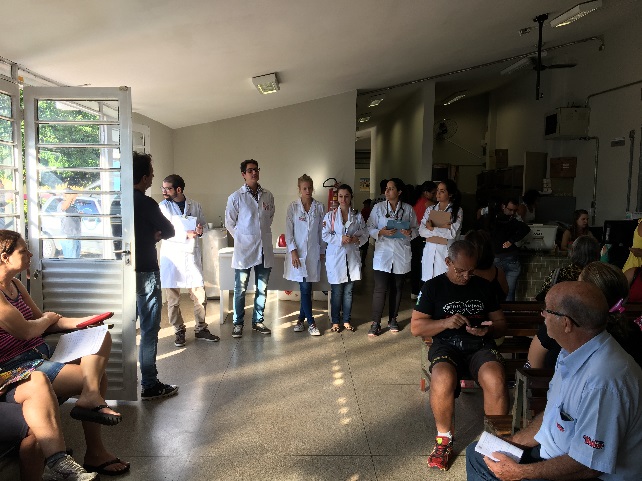 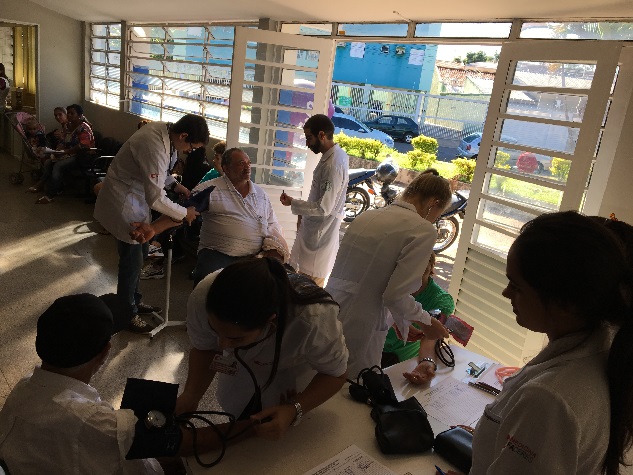 Imagem 1                                                      Imagem 2                                       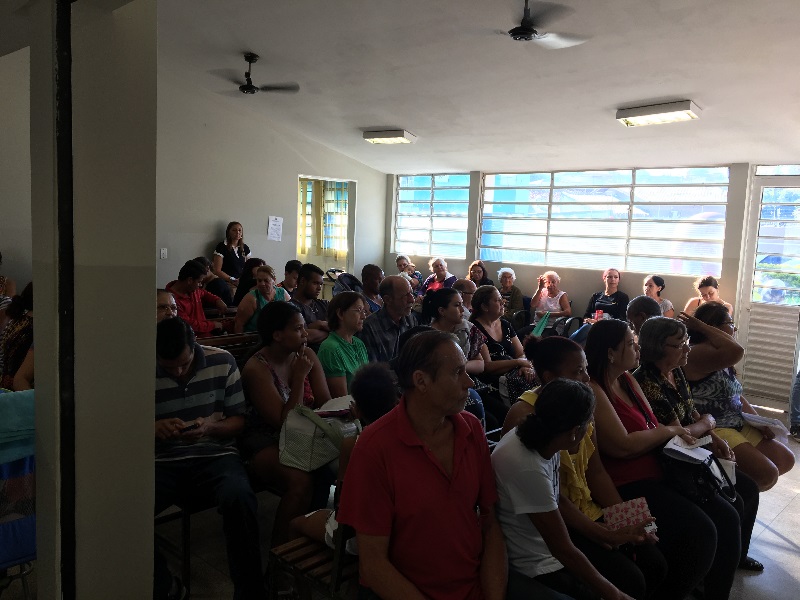 Imagem 3Imagens 1 e 2 – Grupo 7 desenvolvendo as atividades propostas.Imagem 3 -  Usuários participando das atividades.Atividade de acordo com a necessidade da unidadeSala de espera – Orientação sobre LeishmaniosePopulação Atendida: 42 Pessoas. Descrição das atividades desenvolvidas: Orientações sobre a detecção e a prevenção da Leishmaniose e verificação de pressão arterial e glicosimetria. Data da realização: 04/04/2017.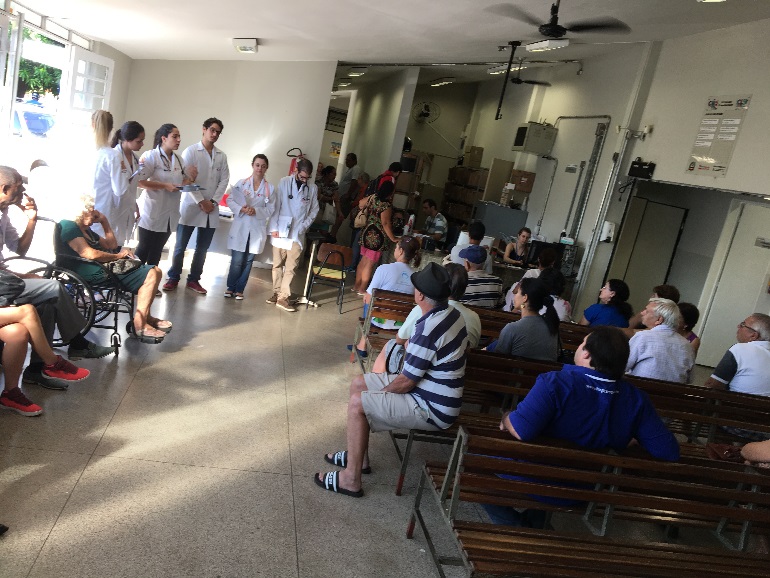 Imagem 1                                                                    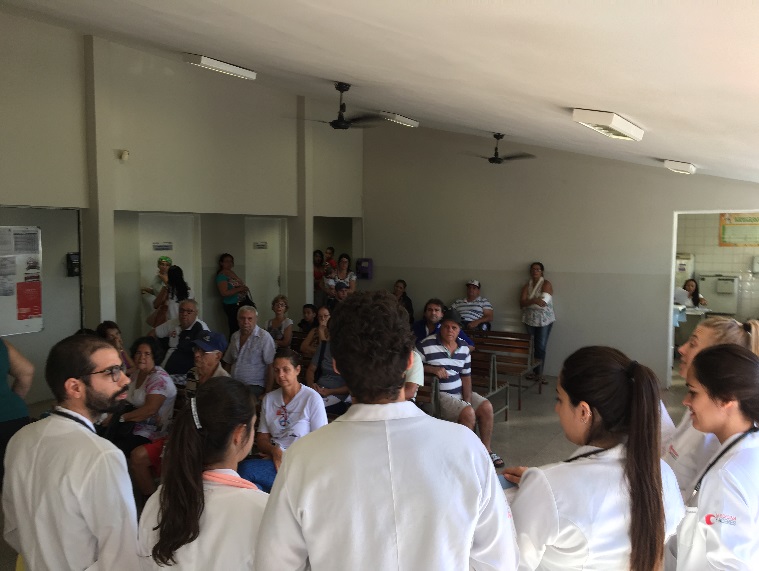 Imagem 2                                                                  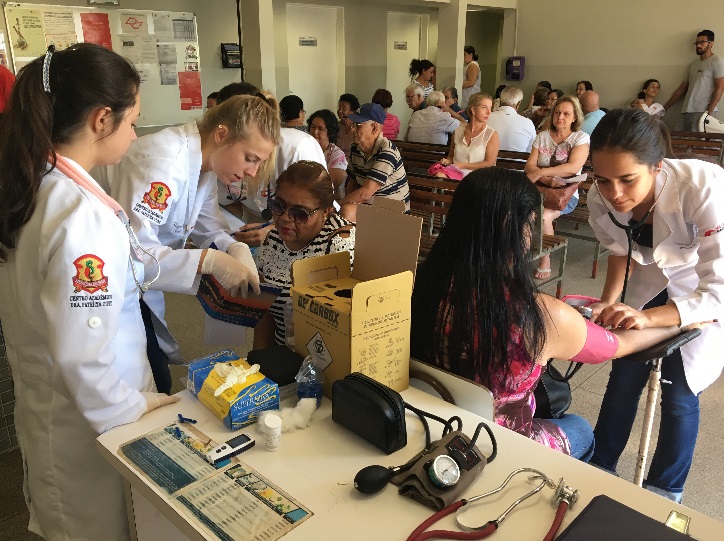 Imagem 3                                                                    Imagens 1 – Alunos realizando as orientações.Imagem 2 -  Usuários participando.Imagem 3 - Verificação de pressão arterial e glicosimetria. Atividade de acordo com a necessidade da unidadePrevenção do Suicídio (Projeto Cidadão)Público Alvo: Crianças e adolescentes que participam das atividades do Projeto Cidadão (equipamento social que fica na área de abrangência da UBSF Anchieta). População Atendida: 21 Pessoas. Descrição das atividades desenvolvidas: Orientações sobre a identificação da depressão, sinais de alerta para o suicídio, o jogo baleia azul e realizado dinâmica sobre valorização da vida (baleia rosa). Data da realização: 02/05/2017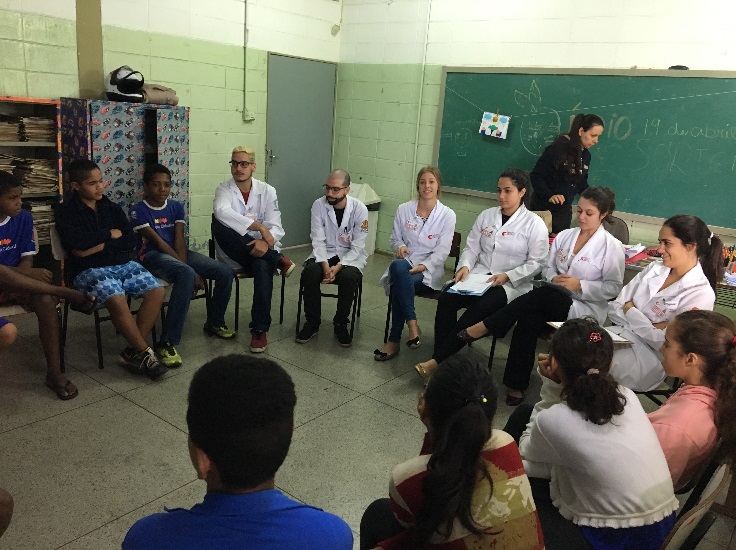 Imagem 1                                                                    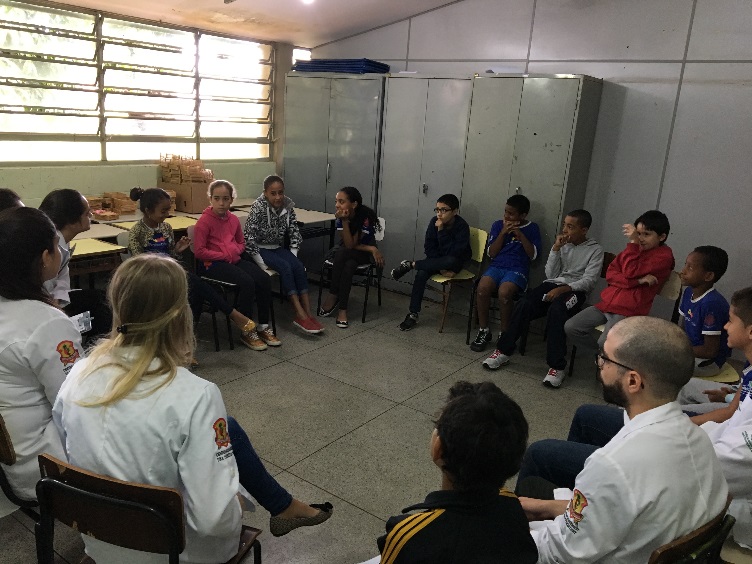 Imagem 2                                                                  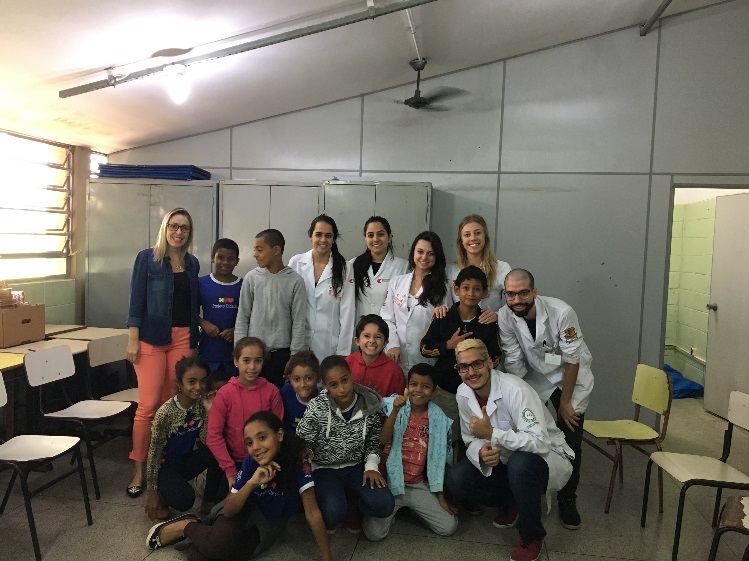 Imagem 3                                                                    Imagens 1 – Alunos realizando as orientações.Imagem 2 -  Usuários participando.Imagem 3 – Alunos e usuários juntos.“Atividade – Sala de espera sobre vacinação contra o HPV e Meningite C”População Atendida: 28 pessoasDescrição das atividades desenvolvidas: Orientações, esclarecimentos de dúvidas e estímulo para a vacinação contra o HPV e meningite CData: 05/09/2017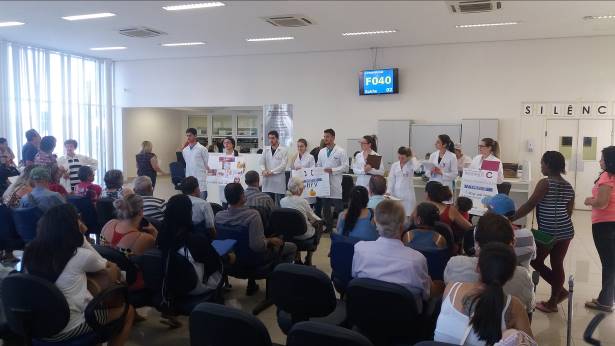 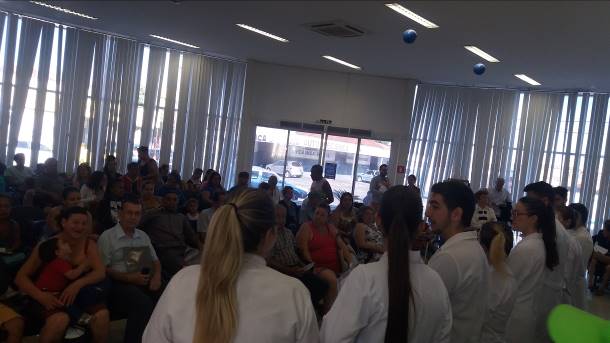 Imagem 1                                                                       Imagem 2Imagem 1 e 2: Acadêmicos durante a orientação em sala de espera“Prevenção do abuso de tabaco, álcool e outras drogas”Público Alvo: Funcionários da empresa RodonavesPopulação Atendida: 12 funcionáriosDescrição das atividades desenvolvidas: Palestra para os funcionários da empresa, orientando sobre os fatores de risco, consequências e serviços oferecidos para o consumo de álcool, tabaco e outras drogras. Realização do teste de AUDIT com os presentes.Data: 19/09/2017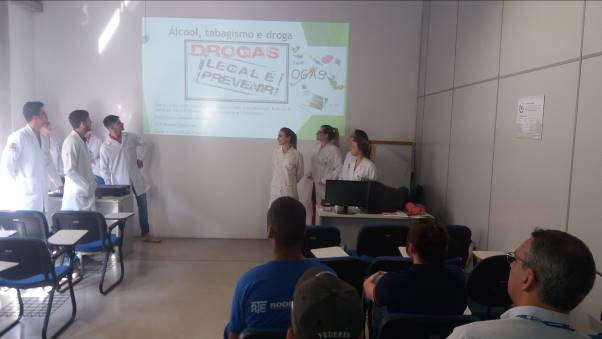 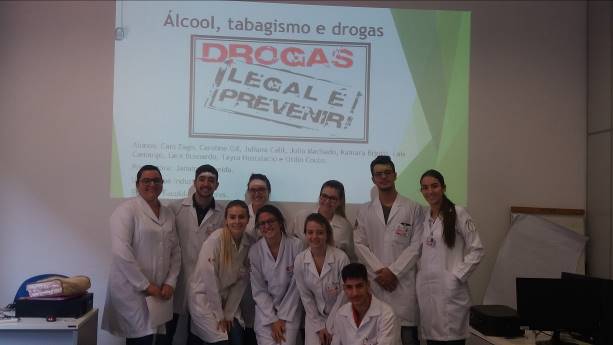                           Imagem 3                                                                  Imagem 4                                                                         Imagem 3: Acadêmicos durante a orientação Imagem 4: Equipe participante da atividade  “Outubro Rosa - Projeto de Intervenção Coletiva”Público Alvo: População presente no Supermercado LaranjãoPopulação Atendida: 117 pessoas Descrição das atividades desenvolvidas: Orientações sobre a prevenção e diagnóstico precoce do câncer de colo de útero e mama. Aferição de pressão arterial para chamariz.Data: 03/10/2017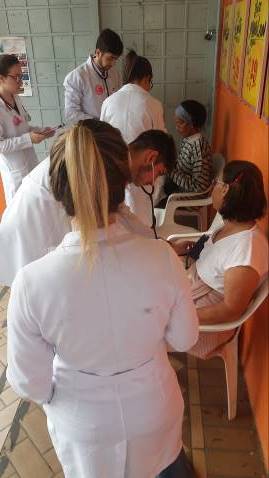 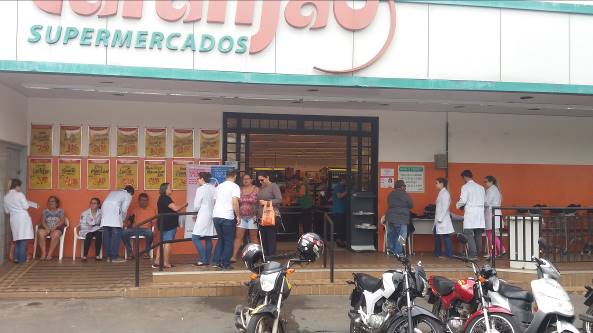 Imagem 5                                                                  Imagem 6                                                                         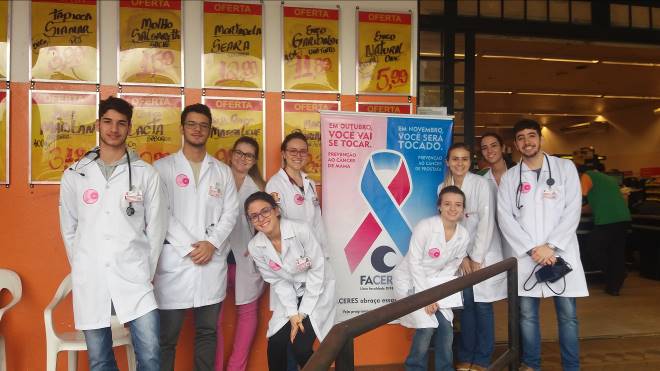 Imagem 7Imagem 5 e 6: Acadêmicos durante as orientações e verificação de pressão arterialImagem 7: Equipe participante da atividade“Promoção à Alimentação Saudável – Roda de Conversa”Público Alvo: Praça da Igreja Santa TerezinhaPopulação Atendida: 25 pessoas Descrição das atividades desenvolvidas: Roda de conversa sobre alimentação saudável, esclarecimento de dúvidas e orientações sobre consequências da má alimentação.Data: 24/10/2017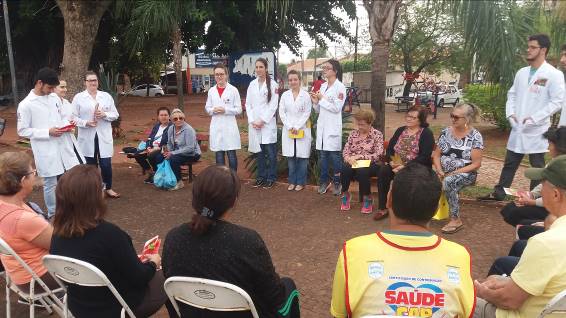 Imagem 8                                                                  Imagem 9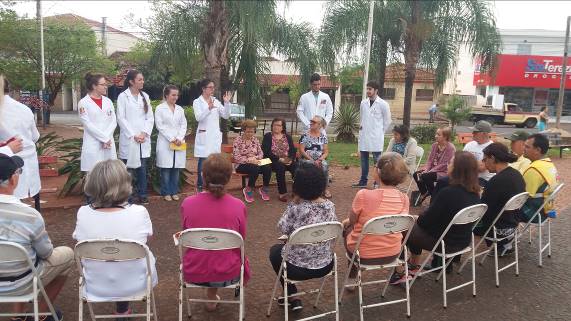 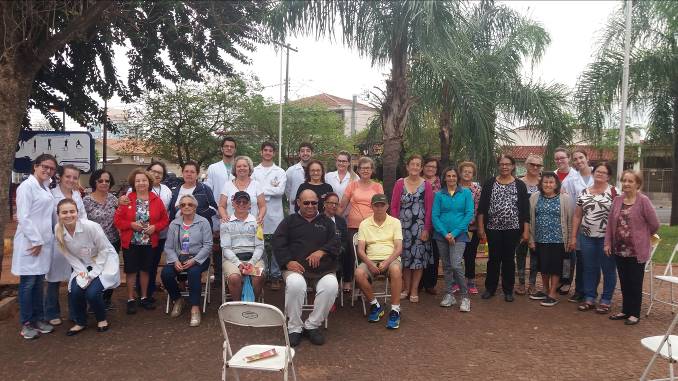 Imagem 10                                                                         Imagem 5 e 6: Acadêmicos durante “roda de conversa”Imagem 7: Equipe e usuários participantes da atividade “Promoção à saúde relacionada ao Fique Sabendo”População Atendida: 18 pessoasDescrição das atividades desenvolvidas: Orientação em sala de espera para promoção do exameData: 01/09/2017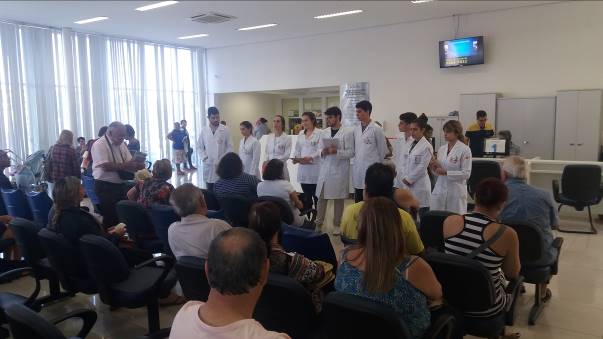 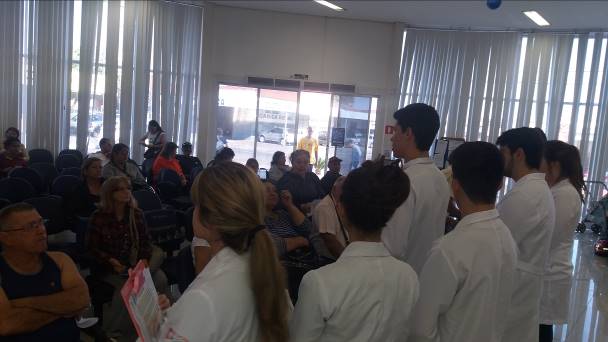 Imagem 11                                    Imagem 12Imagem 11 e 12: Acadêmicos durante a orientação em sala de espera“Atividade de Saúde do Idoso”Público Alvo: Instituto de Longa Permanência Doce LarPopulação Atendida: 22 moradoresDescrição das atividades desenvolvidas: Interação com os idosos com bingo e café da manhã e visita para reconhecimentoData: 06/10/2017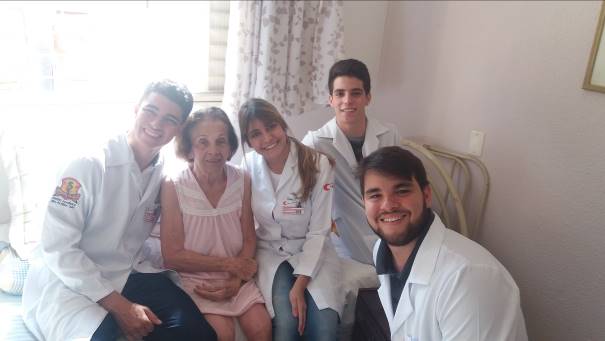 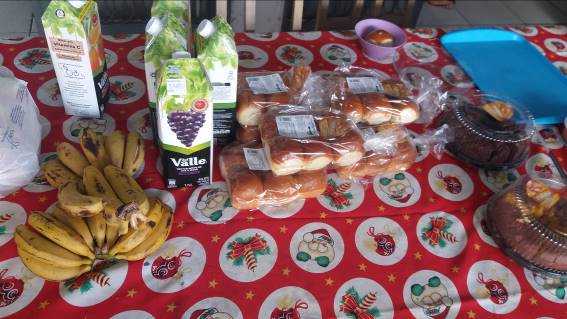 Imagem13                                      Imagem14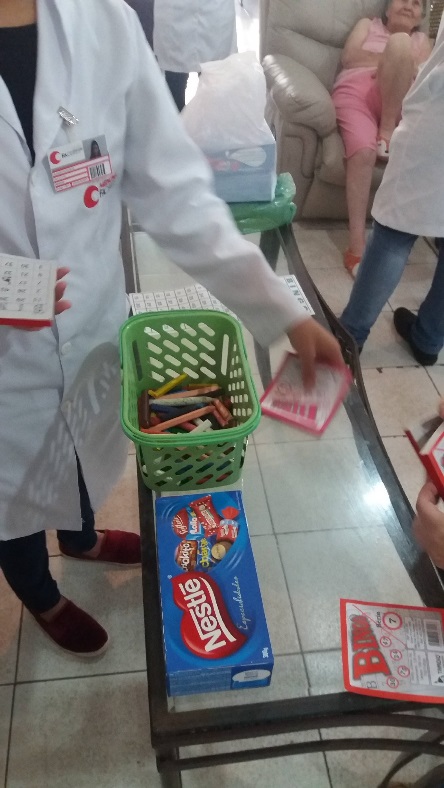 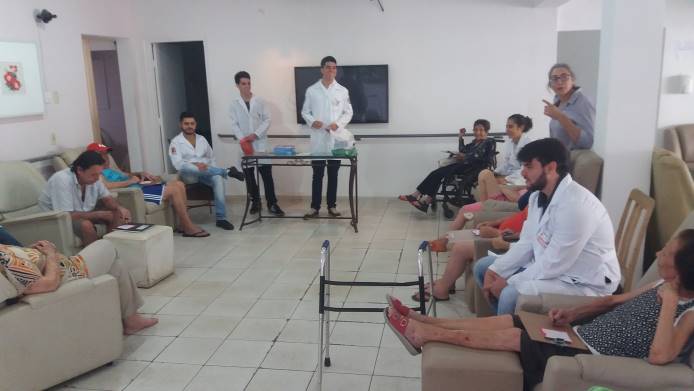 Imagem15                                            Imagem16   Imagem 13: Café da manhã oferecido pelos alunosImagem 14: Acadêmicos interagindo com os idososImagem 16: Materiais utilizados para o bingoImagem 16: Alunos e moradores durante a realização do bingo“Outubro Rosa - Projeto de Intervenção Coletiva”Público Alvo: Usuários presentes em sala de esperaPopulação Atendida: 25 pessoasDescrição das atividades desenvolvidas: Orientações individualmente sobre prevenção e detecção precoce do câncer de mama e colo de úteroData: 20/10/2017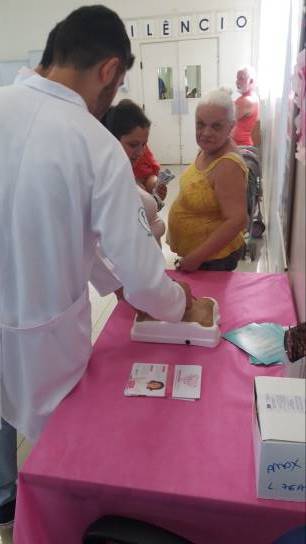 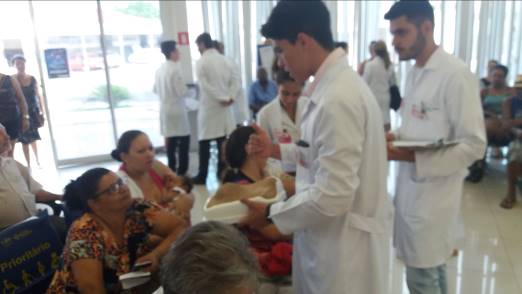 Imagem17                                                                                                     Imagem 18                                                                   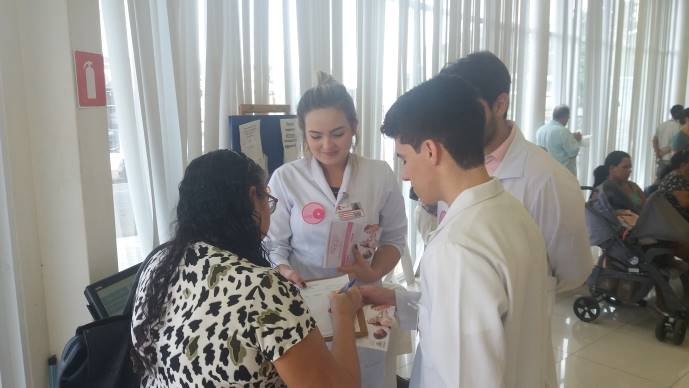 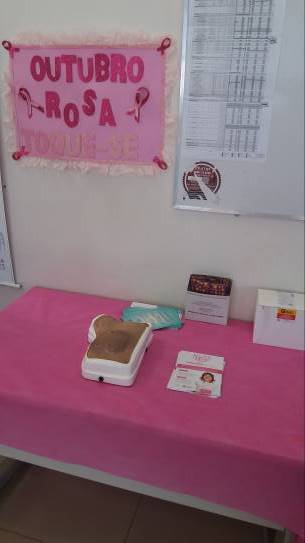 Imagem 19                                                                                         Imagem 20                                                                   Imagem 17, 18 e 19: Acadêmicos durante as orientações individuaisImagem 20: Stand organizado para a atividade“Novembro Azul”Público Alvo: Funcionários da empresa RodonavesPopulação Atendida: 28 funcionáriosDescrição das atividades desenvolvidas: Dinâmica de verdadeiro e falso sobre o câncer de próstata e suas consequências.Data: 10/11/2017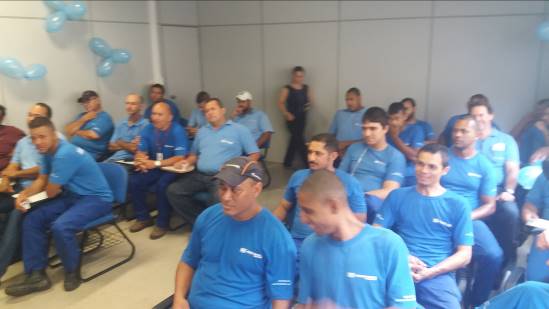 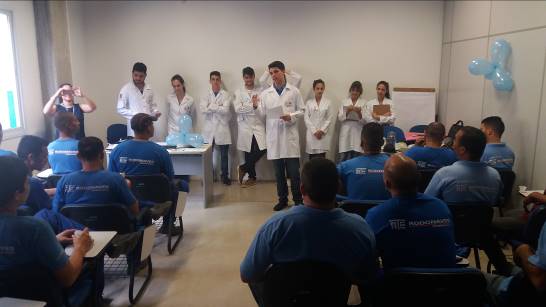 Imagem21                           Imagem22Imagem 21 e 22: Alunos durante o desenvolvimento da dinâmica“Promoção à Saúde – Saúde Bucal”Público Alvo: Funcionários da empresa CooperlagosPopulação Atendida: 27 funcionáriosDescrição das atividades desenvolvidas: Orientações sobre cuidados com a saúde bucal: escovação e higienização correta, anormalidades e serviços oferecidos.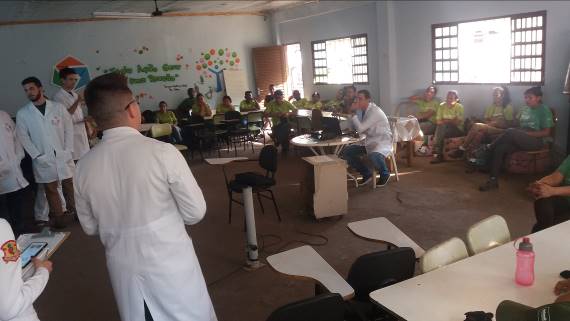 Data: 18/09/2017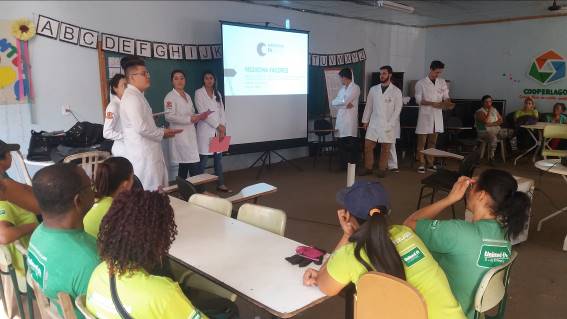 Imagem 23                                                                 Imagem 24                                                                   Imagem 23  e 24: Acadêmicos durante a orientação para os funcionários“Promoção à Saúde – ISTs e HIV/AIDS”Público Alvo: Funcionários da empresa Ipiranga CombustíveisPopulação Atendida: 11 funcionáriosDescrição das atividades desenvolvidas: Orientações sobre características, sinais e sintomas, serviços oferecidos e transmissão das ISTs, HIV e AIDS. Realização de dinâmica com os funcionários.Data: 25/09/2017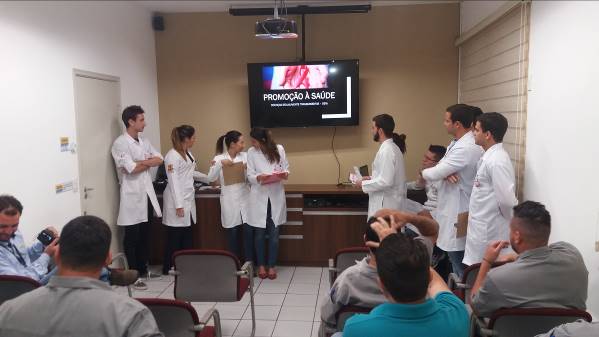 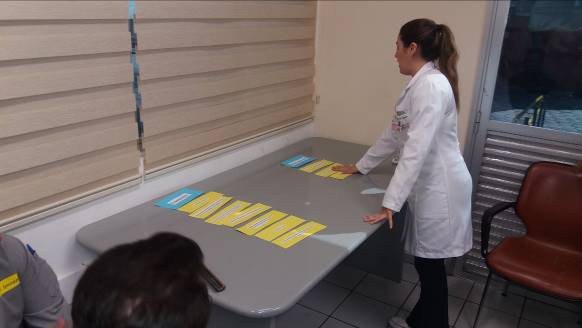 Imagem 25                                                             Imagem 26                                                                 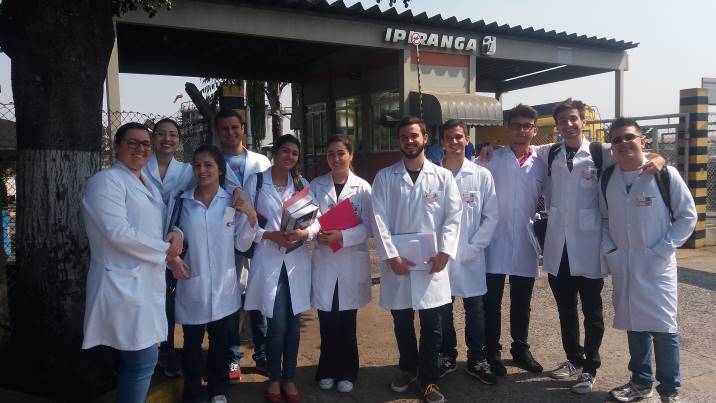 Imagem 27Imagem 25: Acadêmicos durante as orientaçõesImagem 26: Acadêmicos durante a realização da dinâmica com os funcionáriosImagem 27: Equipe participante da atividade“Outubro Rosa - Projeto de Intervenção Coletiva”Público Alvo: Funcionários da empresa RodonavesPopulação Atendida: 18 pessoasDescrição das atividades desenvolvidas: Orientações sobre prevenção e detecção precoce do câncer de mama e colo de úteroData: 16/10/2017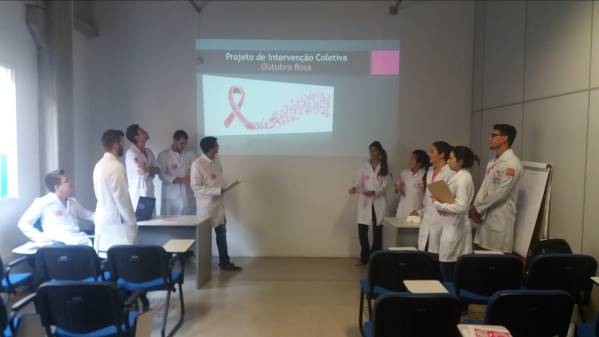 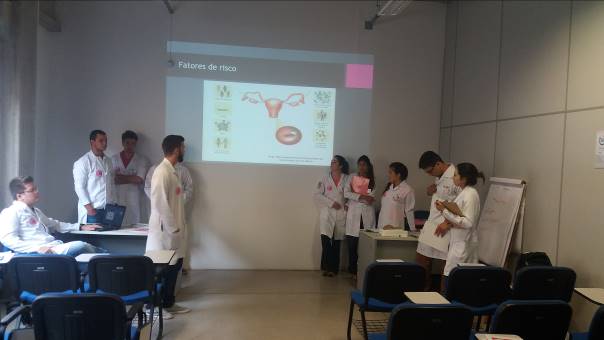 Imagem 28                                                            Imagem 29                                                                Imagem 28  e 29: Alunos durante as orientações                                                           “Outubro Rosa - Projeto de Intervenção Coletiva”Público Alvo: Usuários presentes em sala de esperaPopulação Atendida: 34 pessoas aferiram pressão arterial e 33 foram orientadas em sala de espera. Total de pessoas atendidas 67.Descrição das atividades desenvolvidas: Orientações sobre prevenção e detecção precoce do câncer de mama e colo de útero. Verificação de pressão arterial como chamarizData: 19/10/2017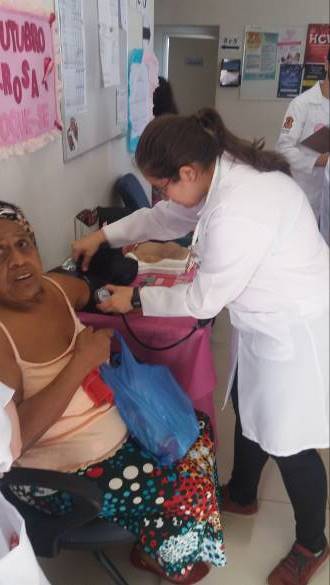 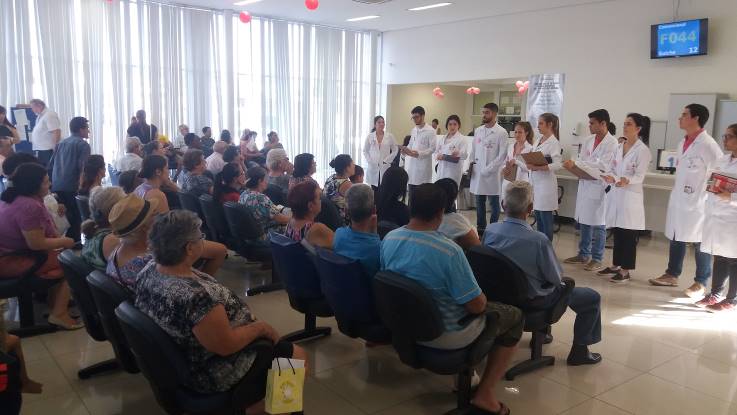 Imagem 30                                                                                                                  Imagem 31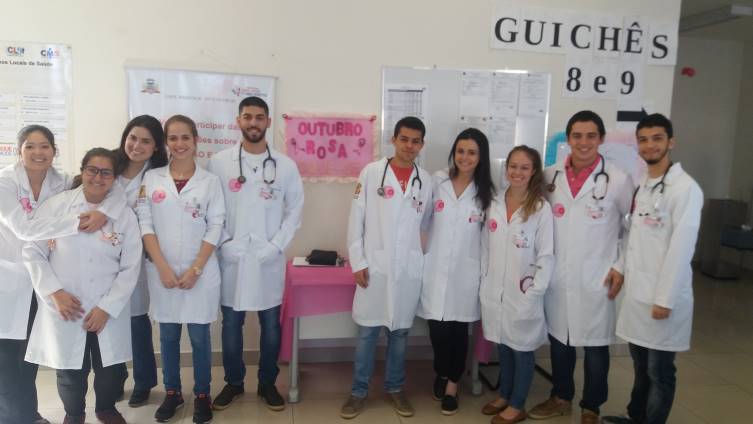 Imagem 32Imagem 30: Acadêmicos durante as orientações em sala de esperaImagem 31: Aluna durante a verificação de pressão arterialImagem 32: Equipe participante da atividadeCapacitação para os Agentes Comunitários de SaúdePúblico Alvo: Agentes Comunitários de SaúdePopulação Atendida: 10 Pessoas. Descrição das atividades desenvolvidas: Acadêmicos realizaram capacitação  sobre as doenças :Depressão, Esquizofrenia e Ansiedade, abordando  seus fatores de risco, sinais sintomas, forma de prevenção e o tratamento. Data da realização: 05/09/2017.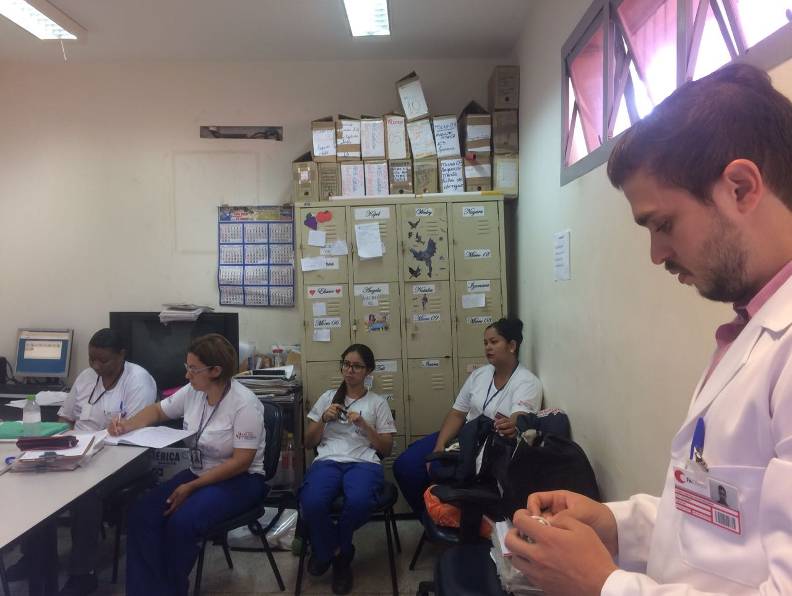 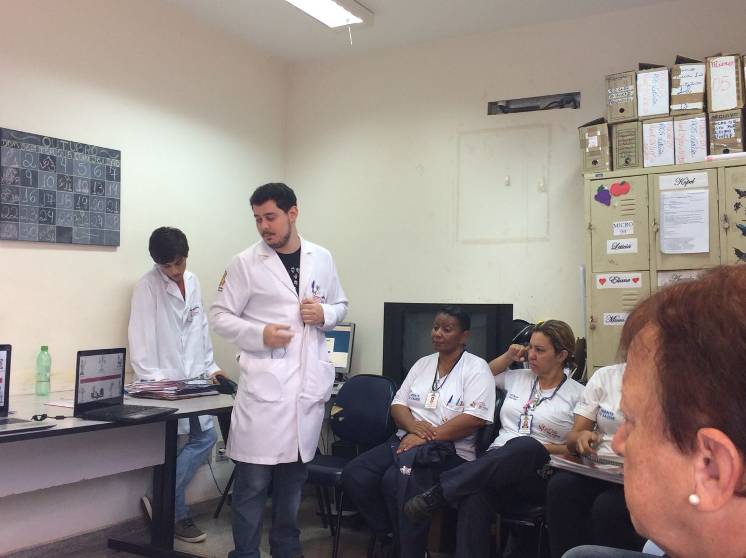 Orientações quanto as Doenças Sexualmente Transmissíveis, com foco em Sífilis  População Atendida: 12 Pessoas. Descrição das atividades desenvolvidas: Acadêmicos realizaram orientações quanto a doença, sinais e sintomas, diagnóstico,tratamento e prevenção.      Data da realização: 19/09/2017.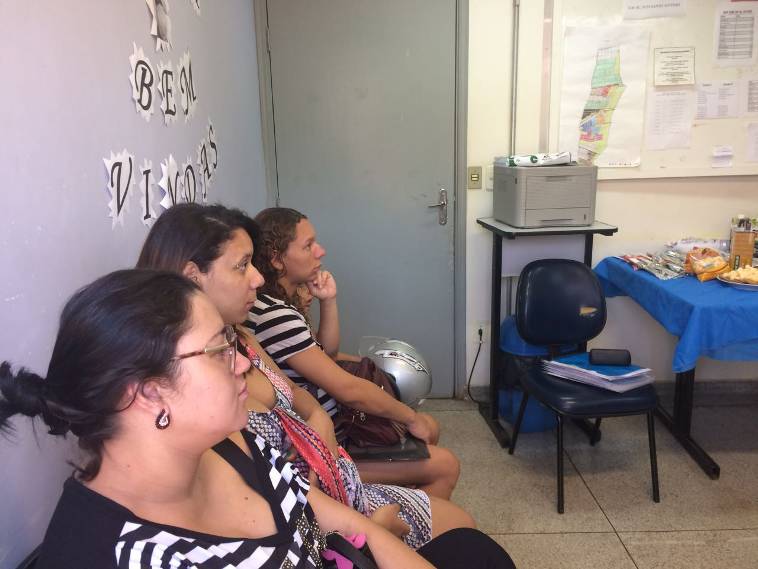 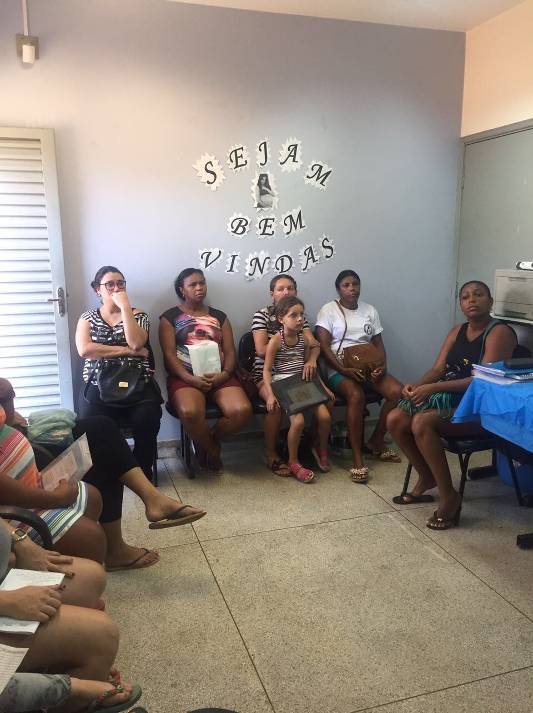 Outubro Rosa : Orientações quanto a prevenção Do Câncer De Mama E Colo De ÚteroPúblico Alvo: População que passou pelo Posto Ypê. População Atendida: 120 Pessoas. Descrição das atividades desenvolvidas: Acadêmicos realizaram Aferição da Pressão Arterial Sistêmica e orientaram quanto a forma de prevenção para essas doenças .Data da realização: 03/10/2017.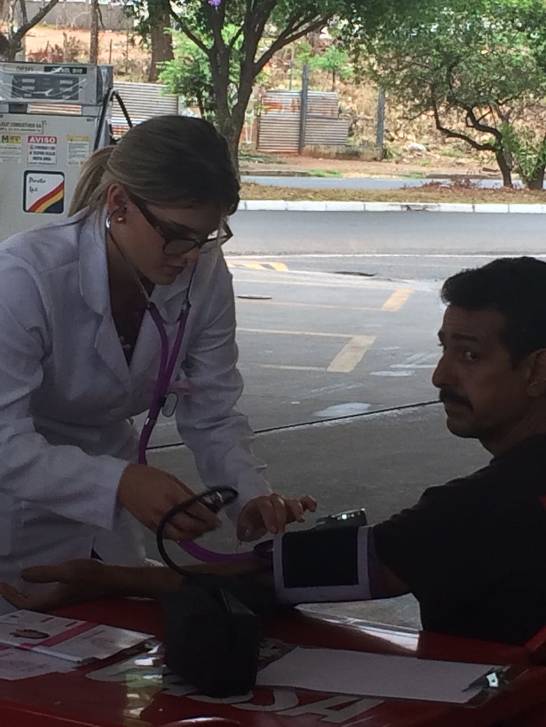 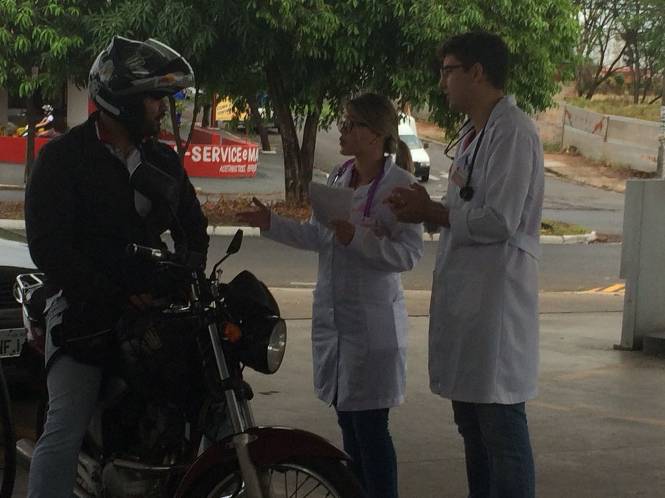 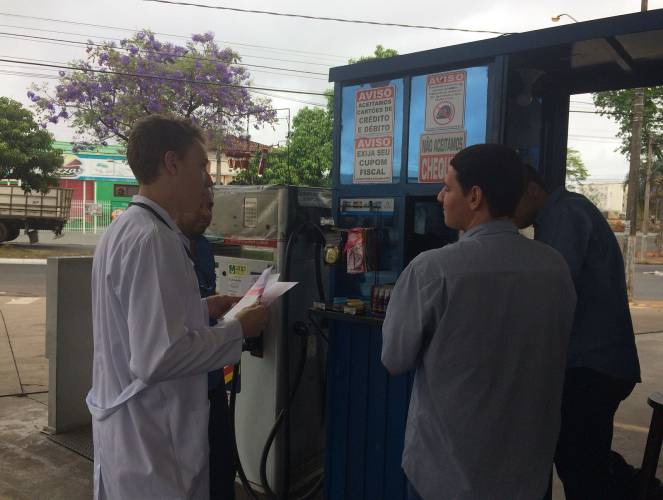 Capacitação para os Agentes Comunitários da SaúdePúblico Alvo: Agentes Comunitários de Saúde População Atendida: 8 pessoas. Descrição das atividades desenvolvidas: Acadêmicos realizaram capacitação sobre as doenças: Hipertensão Arterial Sistêmica e Diabetes Mellitus. Abordando seus fatores de riscos, sinais sintomas, forma de prevenção e o tratamento. Data da realização: 24/10/2017.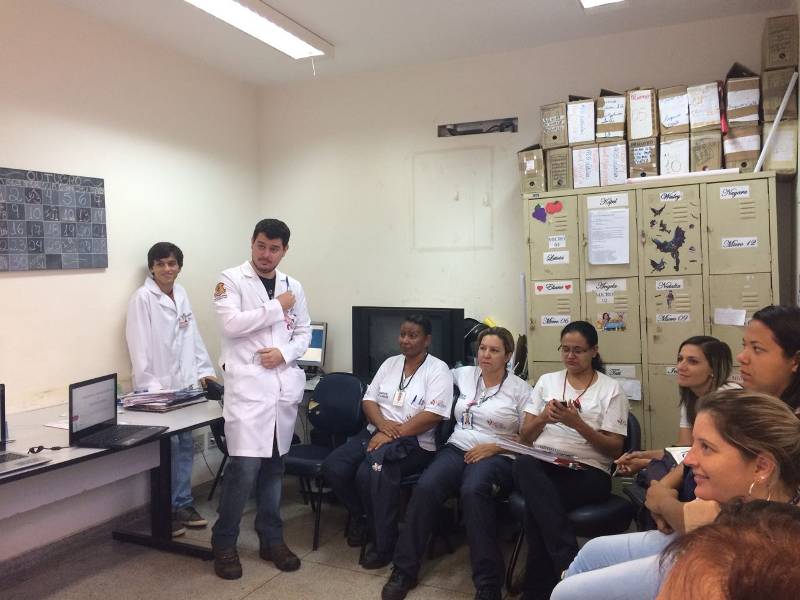 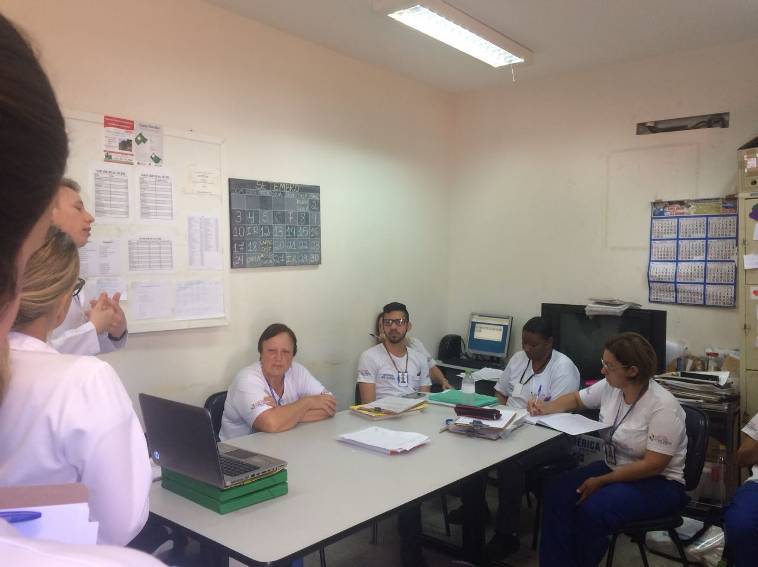 Alimentação Saudável na prevenção e no Controle da Obesidade Adulto e InfantilPopulação Atendida: 20 Pessoas. Descrição das atividades desenvolvidas: Acadêmicos orientaram quanto a alimentação saudável e práticas de exercícios físicos, através de jogos educativos envolvendo crianças e pais.Data da realização: 29/09/2017.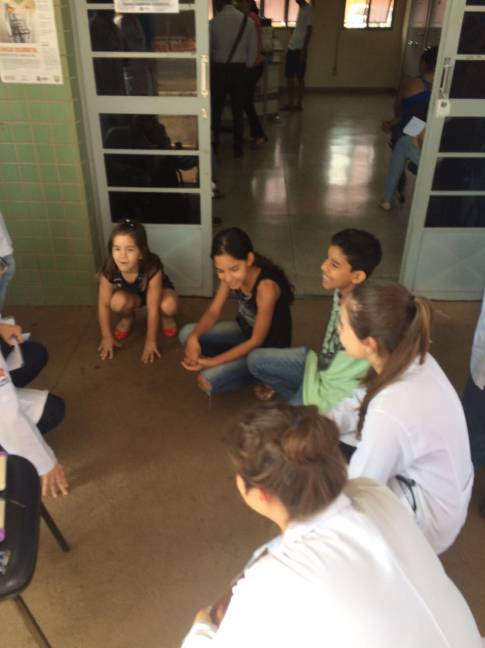 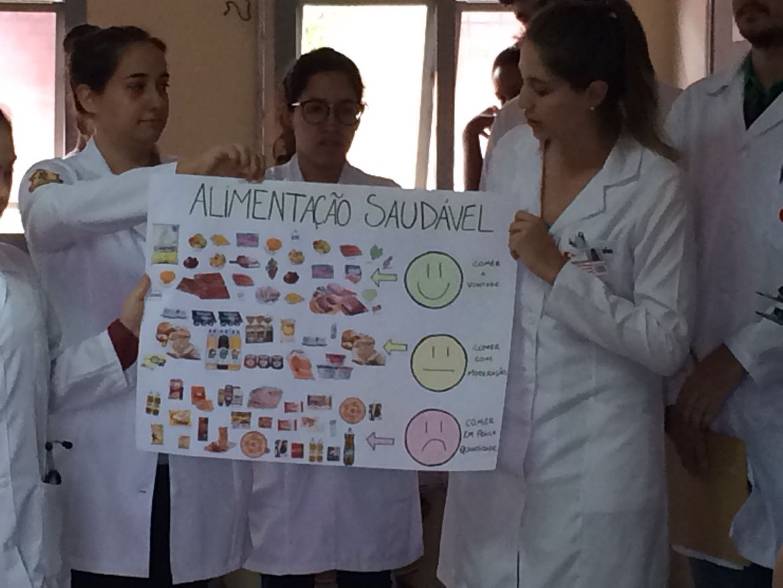 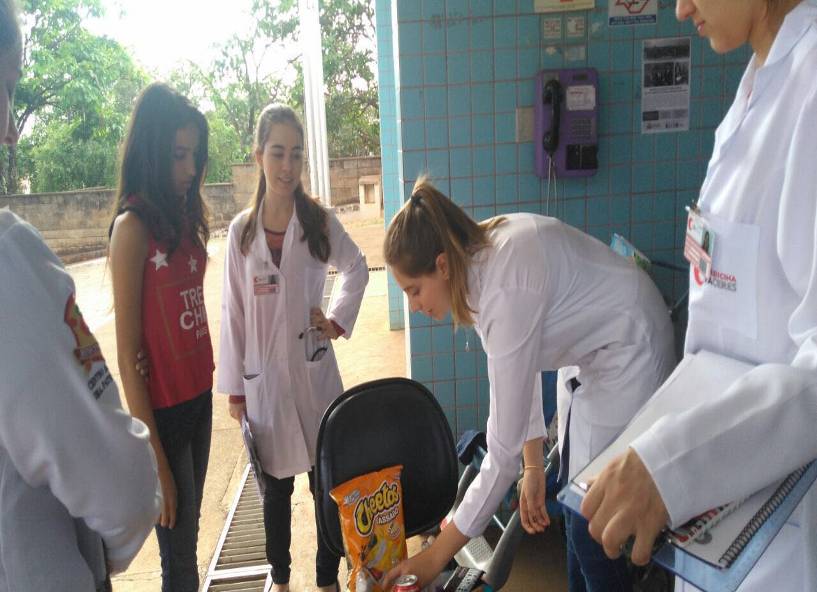 Qualidade de vida no idoso : adesão ao tratamento medicamentosoPúblico Alvo: Idosos do Centro de Convivência VILA DIGNIDADEPopulação Atendida: 10 Pessoas. Descrição das atividades desenvolvidas: Acadêmicos orientaram quanto a importância do tratamento medicamentoso, evitando complicações das Doenças  Crônicas Não Transmissiveis.Data da realização: 06/10/2017.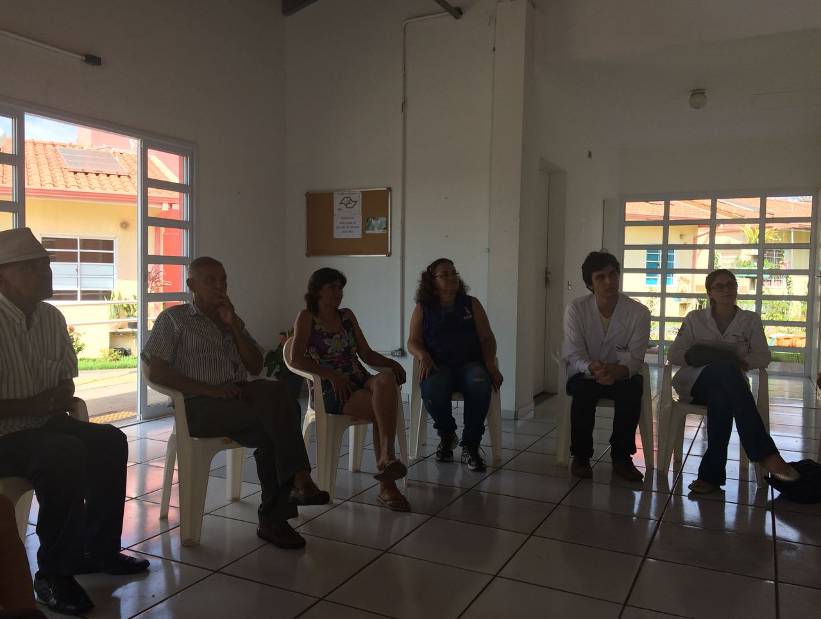 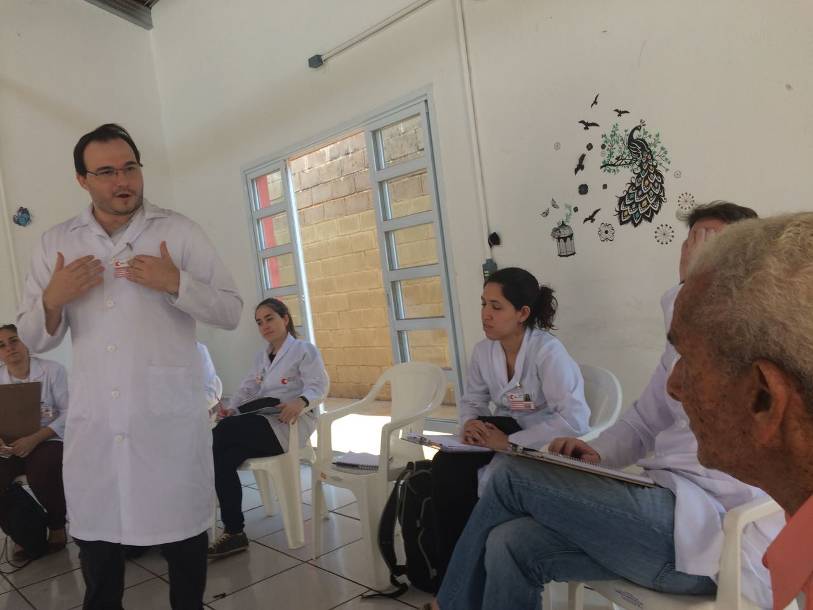 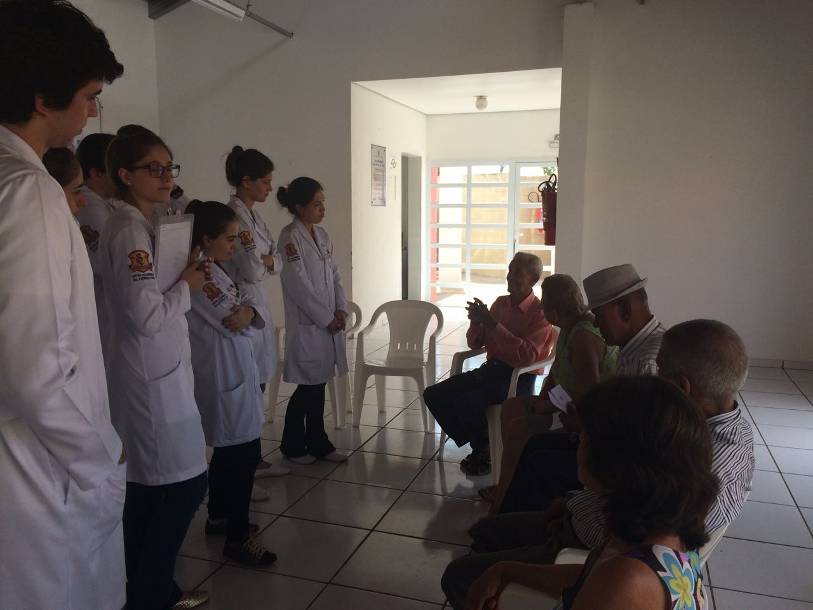 Outubro Rosa: Prevenção Câncer de Mama e Colo de ÚteroPúblico Alvo: Funcionários e pais da Creche D. JOTA População Atendida: 25 Pessoas. Descrição das atividades desenvolvidas: Acadêmicos orientaram quanto a fatores de riscos, sinais e sintomas, diagnóstico, tratamento e prevenção das doenças para os pais e funcionários da instituição.Data da realização:20/10/2017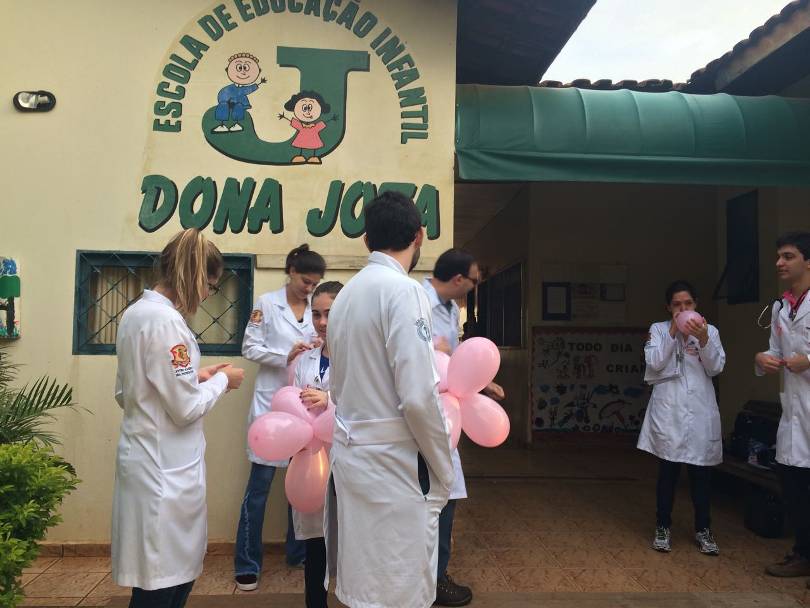 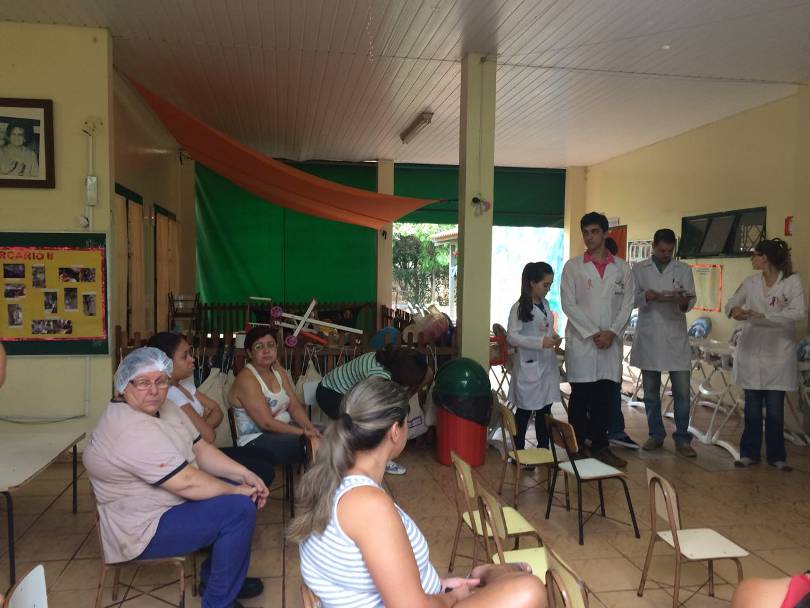 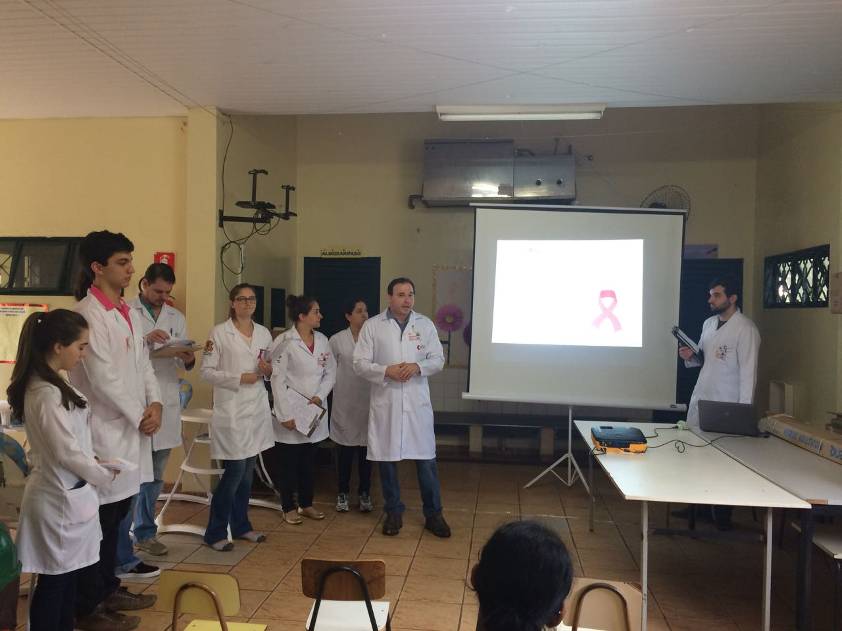 Dengue: Como Evitar Público Alvo: Usuários da UBSF Renascer presentes na sala de espera.População Atendida: 30 Pessoas. Descrição das atividades desenvolvidas: Acadêmicos realizaram um teatro contendo informações quanto a doença, seus sinais e sintomas e prevenção. Data da realização:10/11/2017.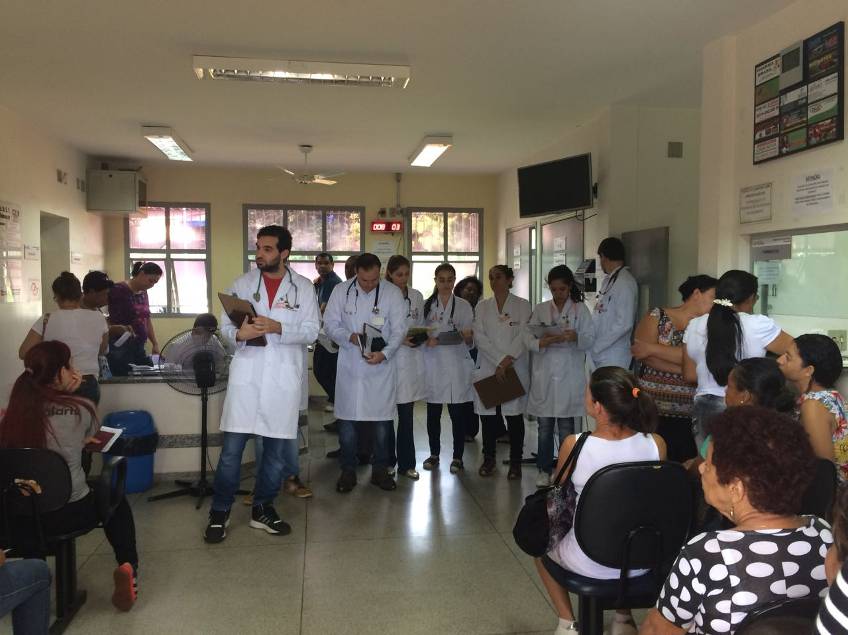 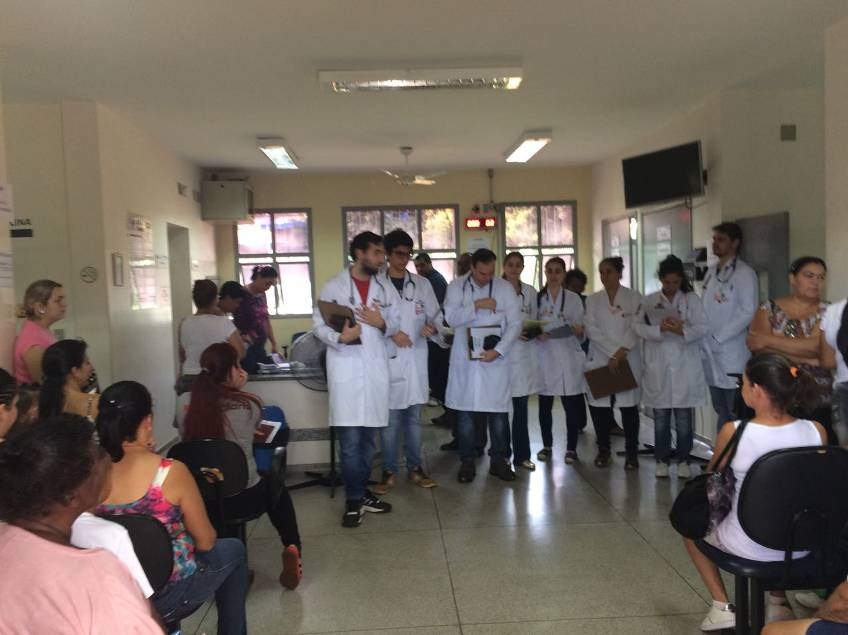 Saúde MentalPopulação Atendida: 50 Pessoas. Descrição das atividades desenvolvidas: Acadêmicos orientaram sobre fatores de risco, sinais e sintomas e formas de prevenção das doenças mentais e os serviços oferecidos na rede.Data da realização: 18/09/2017.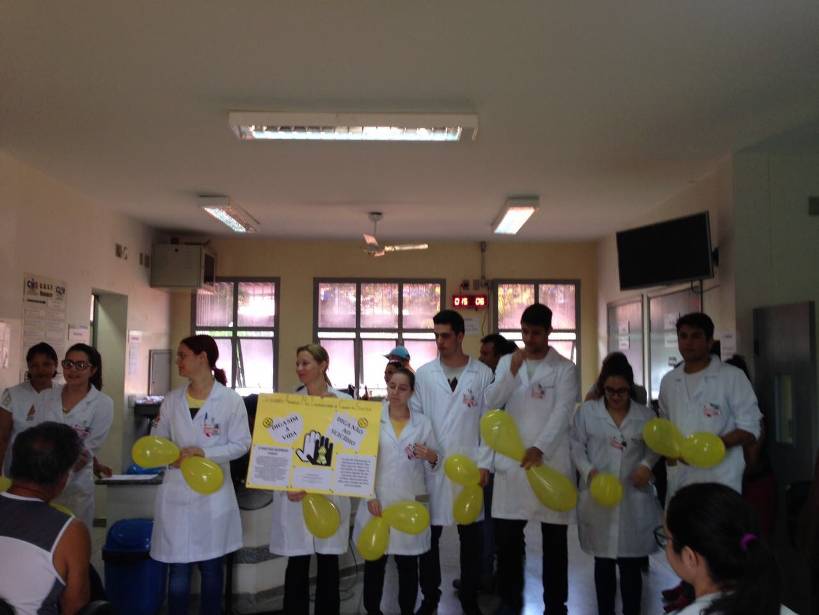 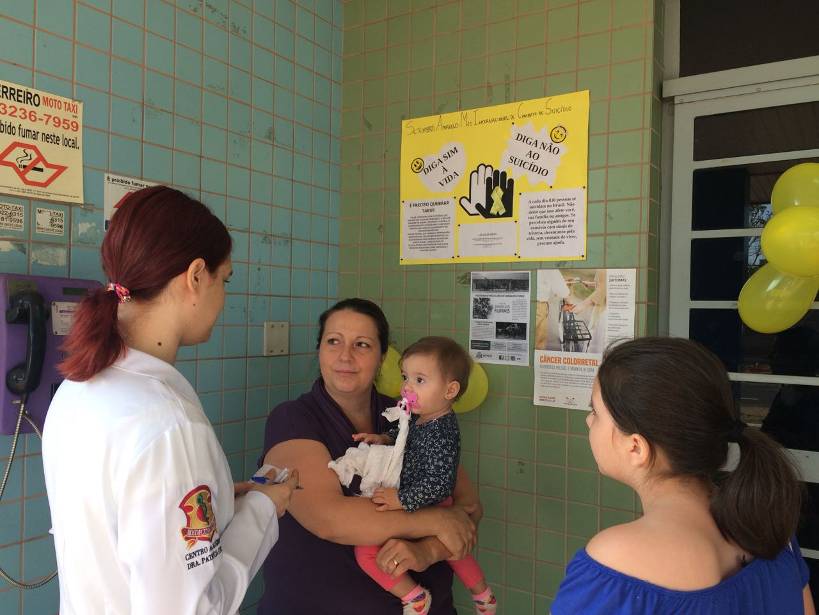 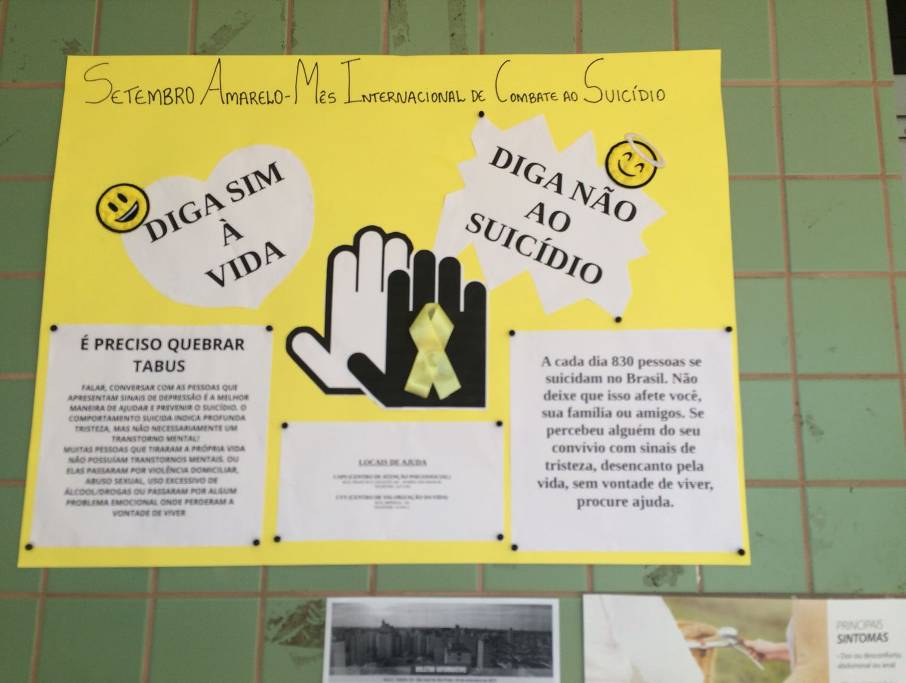 Mudanças no Estilo de VidaPopulação Atendida: 60 Pessoas. Descrição das atividades desenvolvidas Acadêmicos realizaram orientações quanto atividades físicas e alimentação saudável no controle das doenças crônicas .Data da realização: 25/09/2017.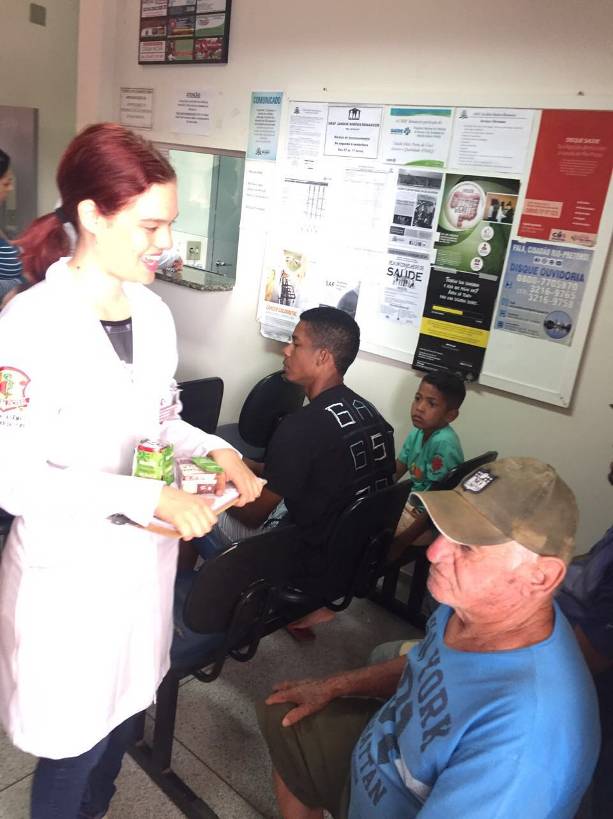 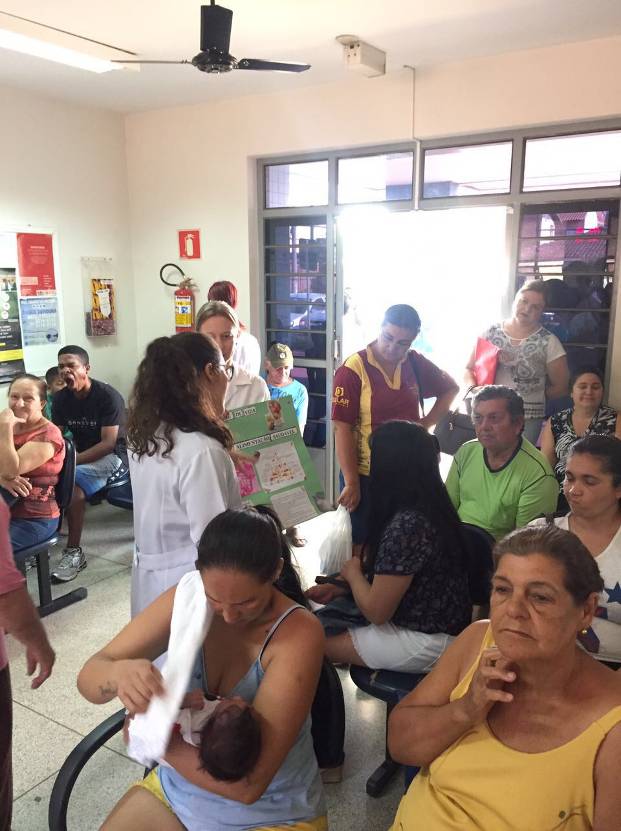 Outubro Rosa: Prevenção do Câncer de Mama e Colo de ÚteroPúblico Alvo: População que passou pelo Supermercado Dia no Bairro MarajóPopulação Atendida: 60 Pessoas. Descrição das atividades desenvolvidas: Acadêmicos realizaram orientações quanto as doenças, sinais e sintomas, fatores de risco, diagnóstico, tratamento e prevenção.Data da realização: 16/10/2017.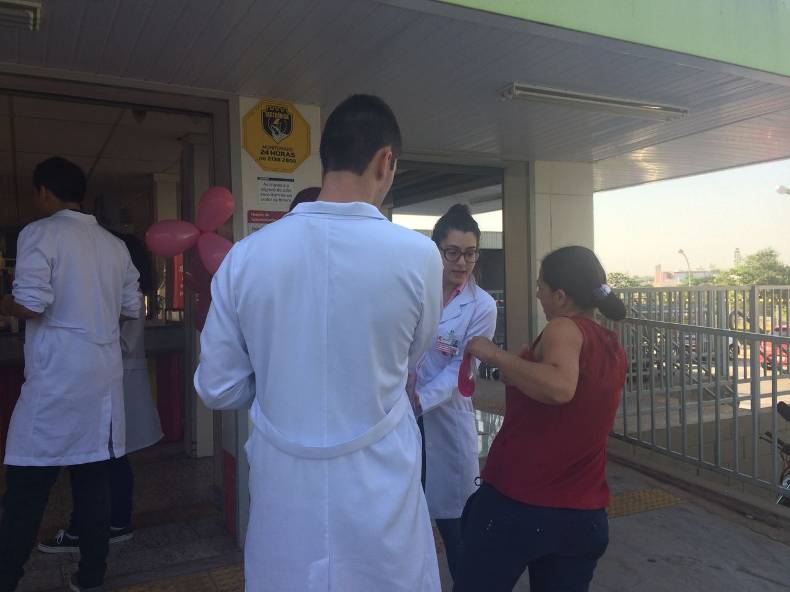 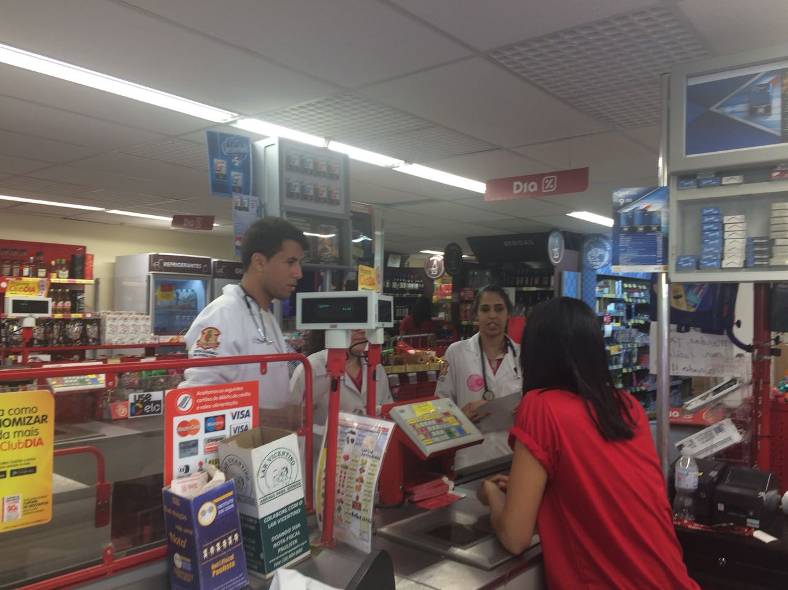 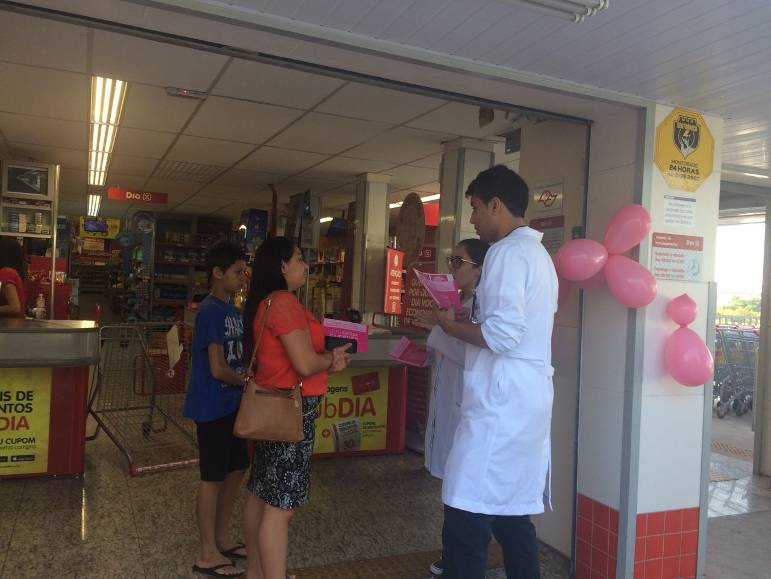 Outubro Rosa: Prevenção do Câncer de Mama e Colo de ÚteroPopulação Atendida: 60 Pessoas. Descrição das atividades desenvolvidas: Acadêmicos realizaram orientações quanto as doenças, sinais e sintomas, fatores de risco, diagnóstico, tratamento, prevenção e aferição de Pressão Arterial.Data da realização: 19/10/2017.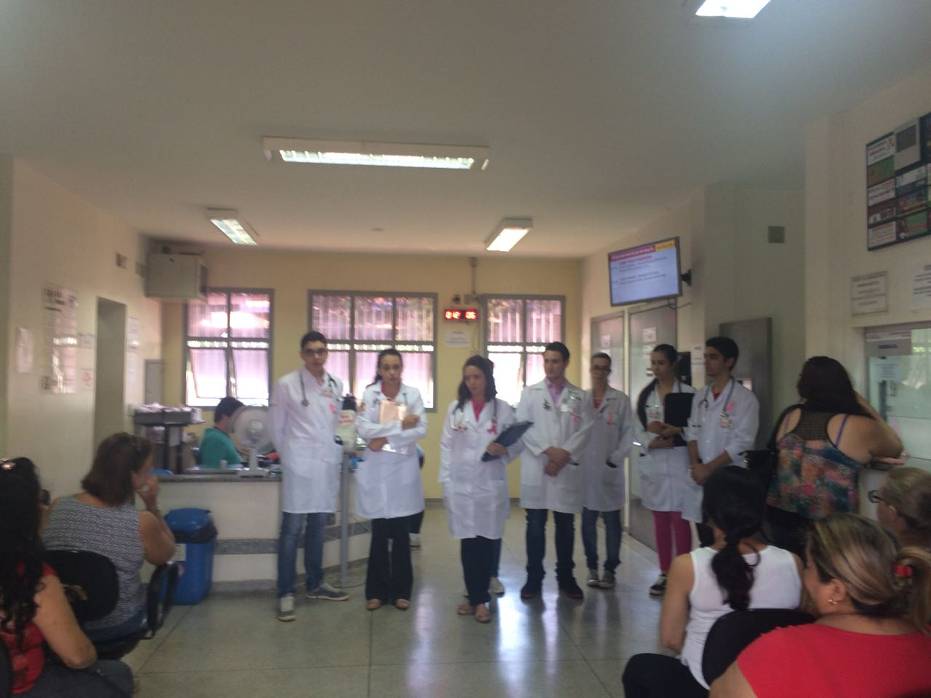 “Atividade – Teste de Snellen”Público Alvo: crianças da escola EM Chafic BaluraPopulação Atendida: 150 criançasDescrição das atividades desenvolvidas: Acadêmicos de medicina FACERES realizam Teste de Snellen para avaliar a acuidade visual das crianças da escola EM Chafic BaluraData: 05/09/2017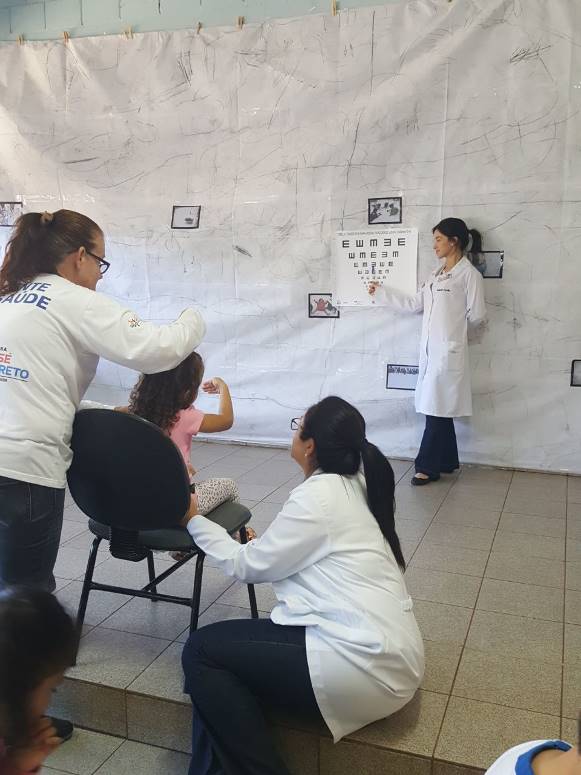 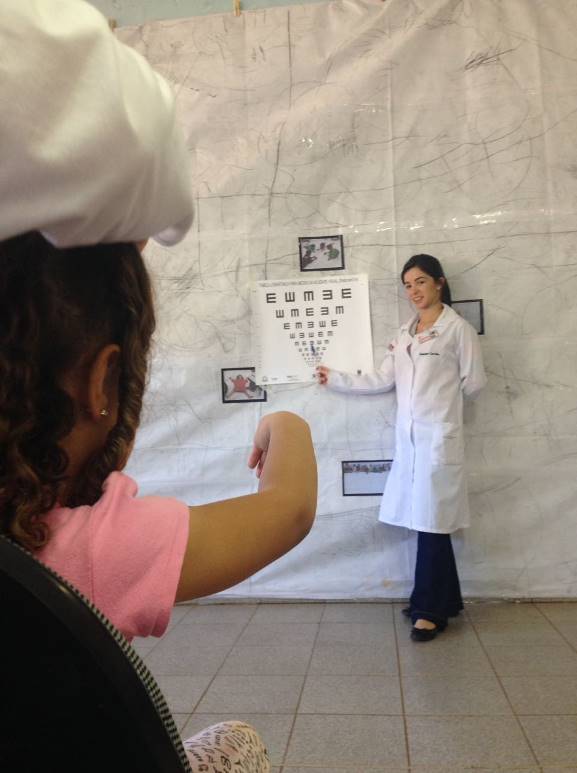                        Imagem 1                                                          Imagem 2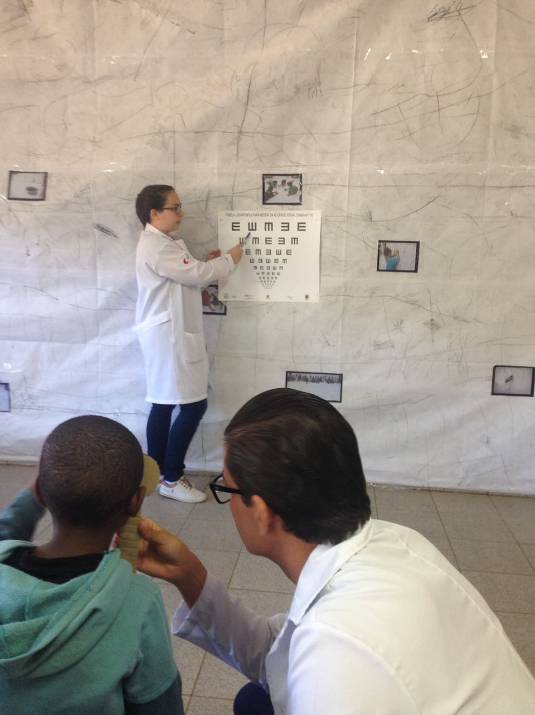 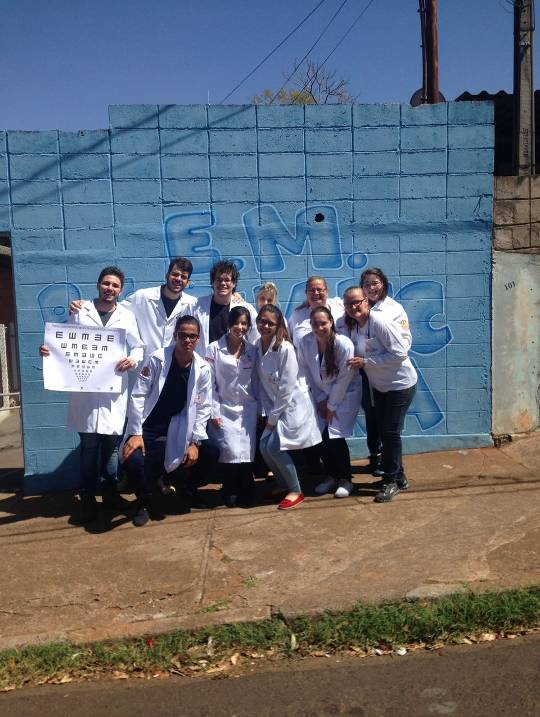                    Imagem 3                                                                 Imagem 4Imagem 1, 2 e 3: Acadêmicos de Medicina FACERES realizando Teste de Snellen.Imagem 4: Acadêmicos de Medicina na EM Chafic Balura após realização do Teste de Snellen.“Atividade Setembro Vermelho”População Atendida: 30 usuáriosDescrição das atividades desenvolvidas: Orientações em sala de espera sobre doenças cardiovasculares (principais doenças, fatores de risco, sinais e sintomas, tratamento e formas de prevenção) em comemoração ao setembro Vermelho.Data: 19/09/2017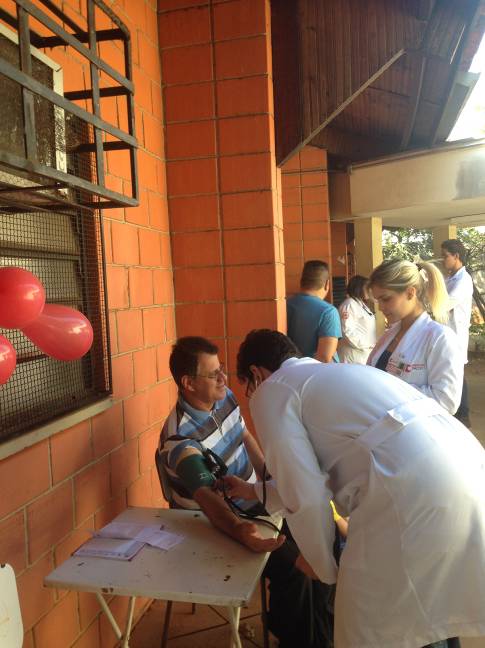 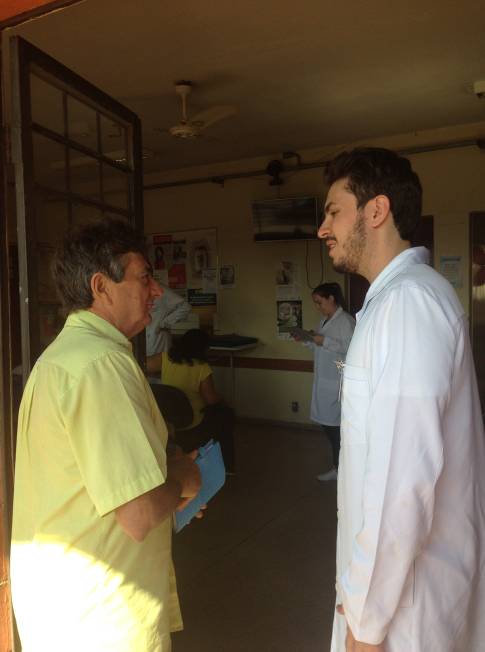                                   Imagem 5                                                Imagem 6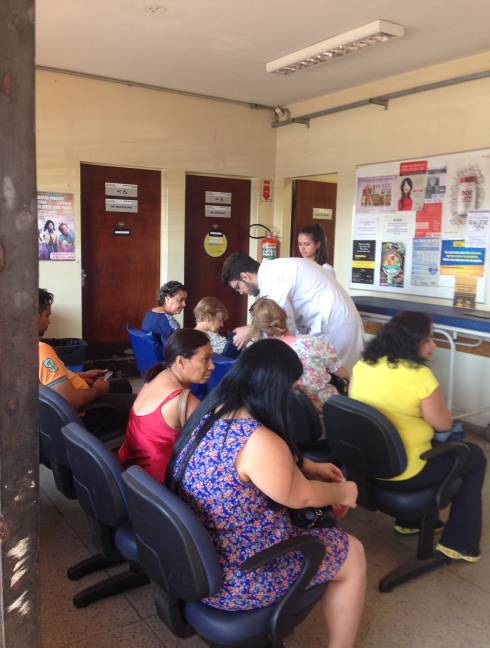 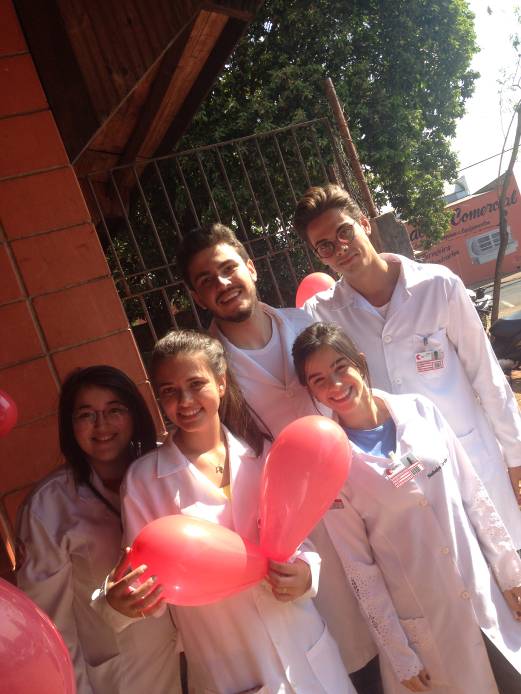                            Imagem 7                                                 Imagem 8Imagem 5: Acadêmicos de Medicina da FACERES aferindo pressão arterial na UBSF Vila Mayor.Imagem 6 e 7: Acadêmicos de Medicina da FACERES orientam sobre doenças cardiovasculares e sua prevenção.Imagem 8: Acadêmicos em organização da sala de espera em comemoração ao setembro Vermelho. “Lar Esperança - Mini Exame do Estado Mental”Público Alvo: Idosos residentes do Lar EsperançaPopulação Atendida: 15 idososDescrição das atividades desenvolvidas: Realização do Mini Exame do Estado Mental e atividades de recreação com os idosos do Lar EsperançaData: 24/10/2017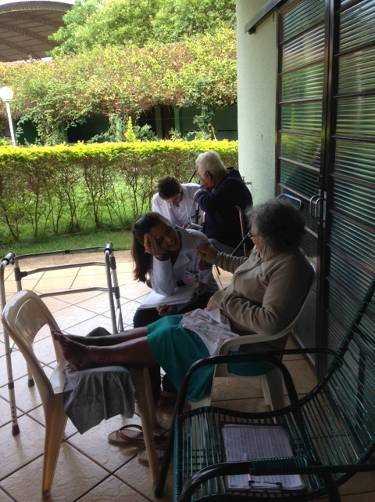 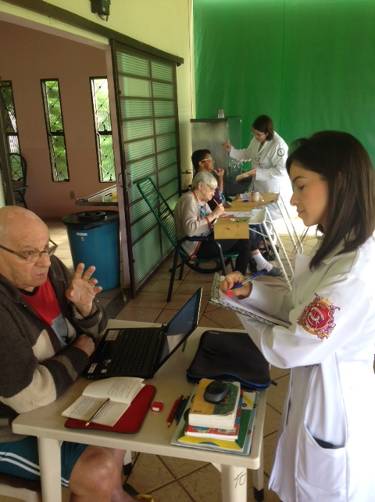                    Imagem 13                                                                 Imagem 14                                              Imagem 15                                                     Imagem 16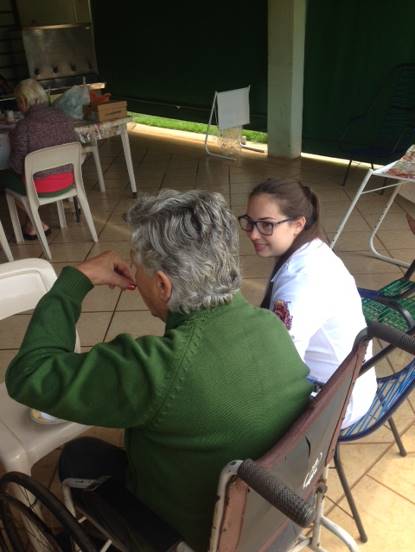 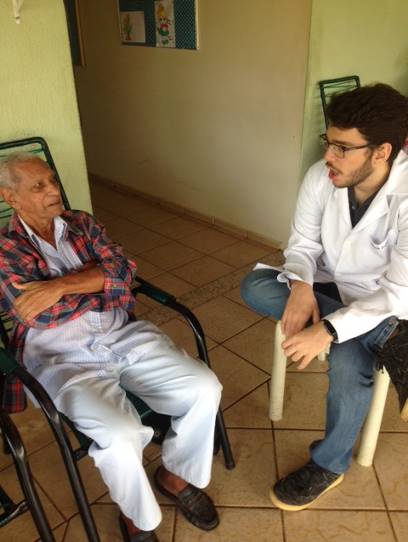 Imagem 13 e 14: Acadêmicos de Medicina FACERES realizam o Mini Exame do Estado Mental com os idosos do Lar Esperança.Imagem 15 e 16: Acadêmicos de Medicina FACERES em atividades de recreação com os idosos do Lar Esperança.“Sala de espera IST/fique sabendo/teste rápido”Público Alvo: Usuários presentes em sala de espera da UBSF Vila MayorPopulação Atendida: 45 usuáriosDescrição das atividades desenvolvidas: Orientação em sala de espera sobre as principais ISTs (quais são, sinais e sintomas, tratamento e formas de prevenção), sobre o fique sabendo e teste rápido com agendamento de horário para os que se interessaremData: 01/09/2017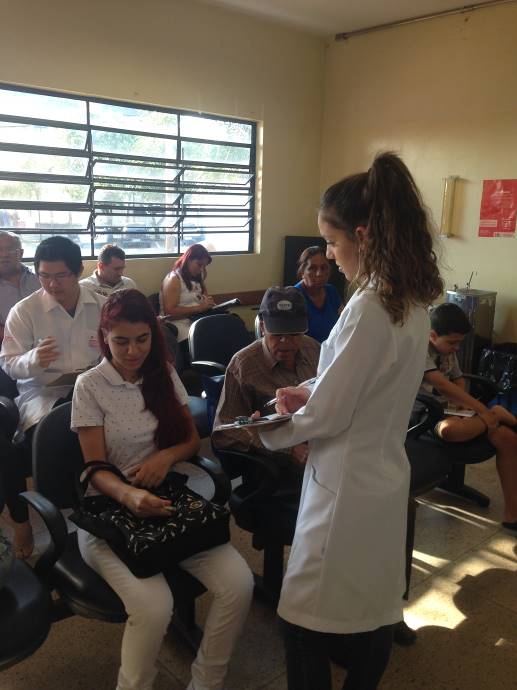 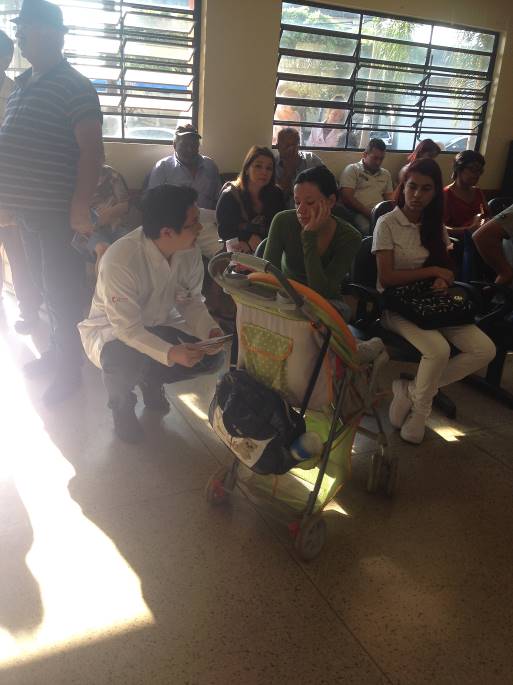                                Imagem 17                                               Imagem 18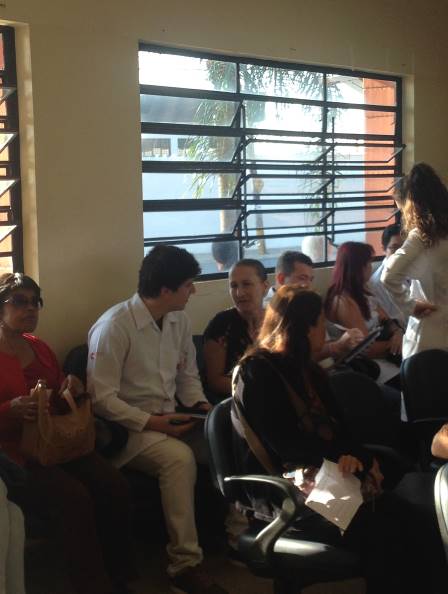 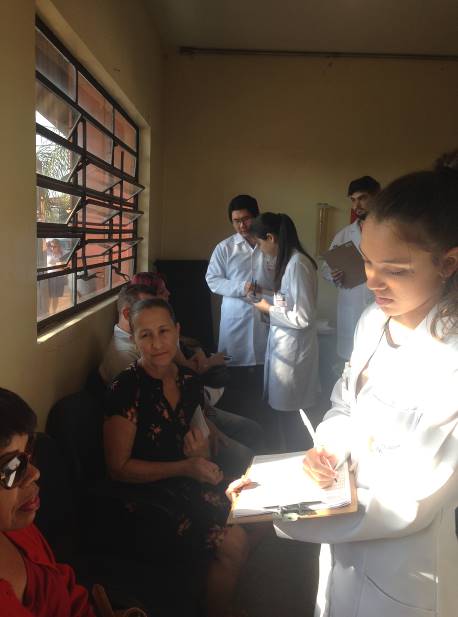                                     Imagem 19                                       Imagem 20Imagem 17, 18, 19 e 20: Acadêmicos de medicina da FACERES orientam em sala de espera sobre as principais DSTs/teste rápido/fique sabendo e agendam horários com a enfermeira responsável para os interessados em realizarem os testes.“Setembro Amarelo”Público Alvo: agentes comunitários de saúdePopulação Atendida: 19 pessoas presentesDescrição das atividades desenvolvidas: Capacitação dos agentes comunitários de saúde sobre o Setembro Amarelo com a participação da psicóloga do NASF (Ana Cláudia), a médica generalista da UBSF (Dra. Priscila) e farmacêutica também da UBSF Vila Mayor.Data: 29/09/2017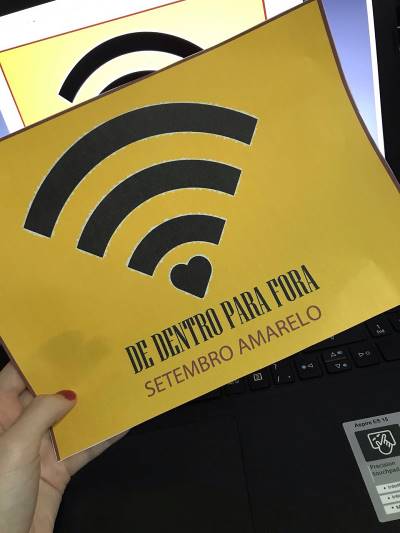 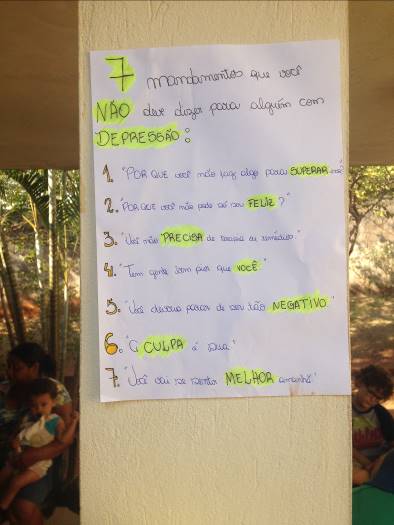                                Imagem 21                                                Imagem 22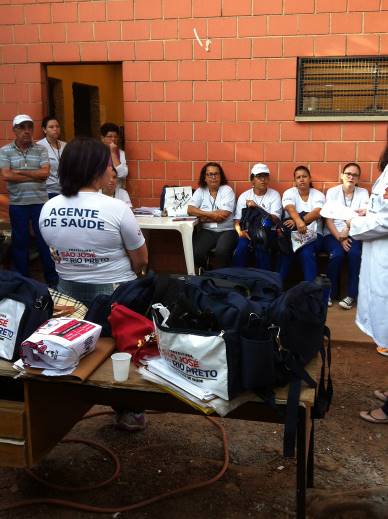                                                                   Imagem 23 Imagem 21, 22 e 23: Acadêmicos em capacitação e roda de conversa sobre Setembro Amarelo.“Outubro Rosa - Projeto de Intervenção Coletiva”Público Alvo: População presente no supermercado Laranjão/Zona NortePopulação Atendida: 150 pessoasDescrição das atividades desenvolvidas: Orientação sobre câncer de mama e colo de útero (sinais e sintomas, fatores de risco, tratamento, rastreamento e formas de prevenção).Data: 20/10/2017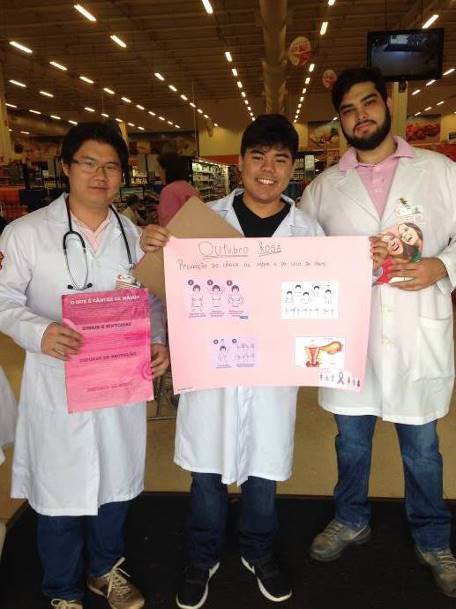 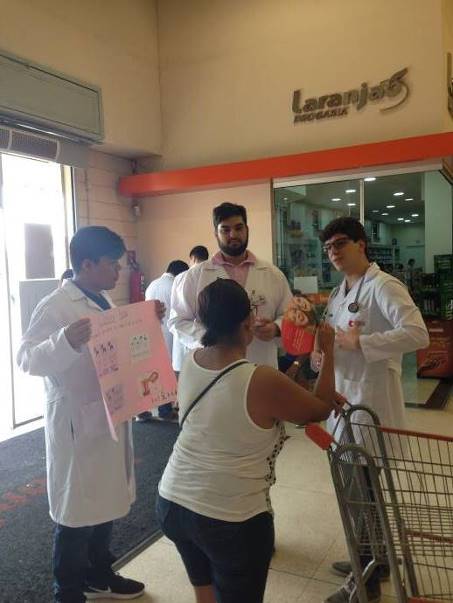                              Imagem 24                                                       Imagem 25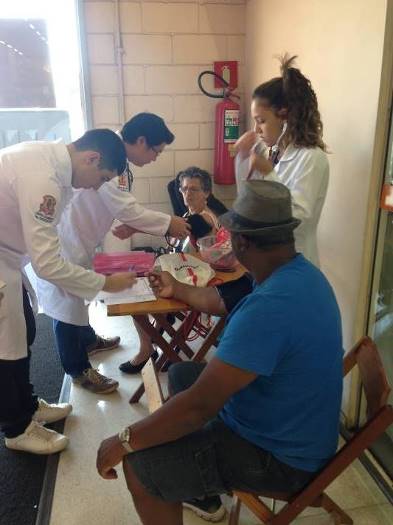 Imagem 26Imagem 24, 25 e 26: Acadêmicos em orientação e aferição de pressão arterial no Supermercado Laranjão.“Atividade Saúde do Idoso”População Atendida: 18 idososDescrição das atividades desenvolvidas: Orientação sobre qualidade de vida na terceira idade.Data: 10/11/2017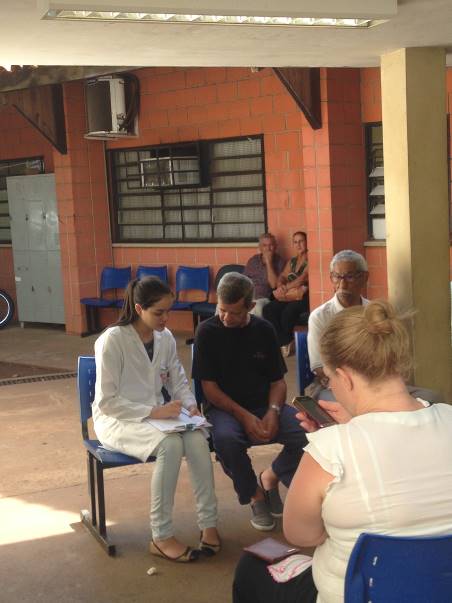 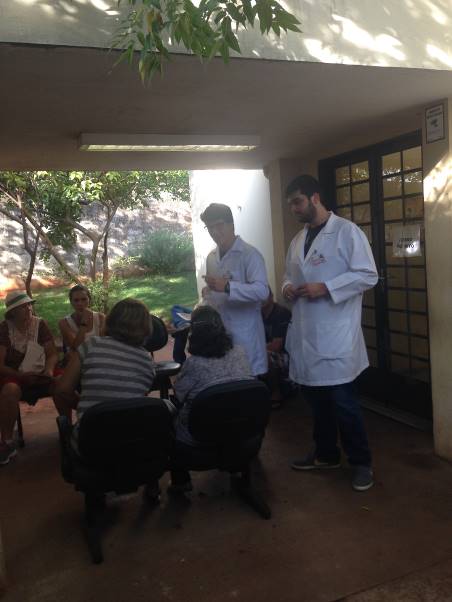                Imagem 27                                                                           Imagem 28Imagem 27 e 28: Acadêmicos orientam sobre qualidade de vida na terceira idade“Setembro Amarelo - Depressão/Suicídio”Público Alvo: População presente em sala de espera da UBSF Vila Mayor.População Atendida: 35 usuários.Descrição das atividades desenvolvidas: Orientações sobre fatores de risco e formas de identificação e prevenção da depressão e do suicídio, além de verificação da pressão arterial sistêmica.Data: 18/09/2017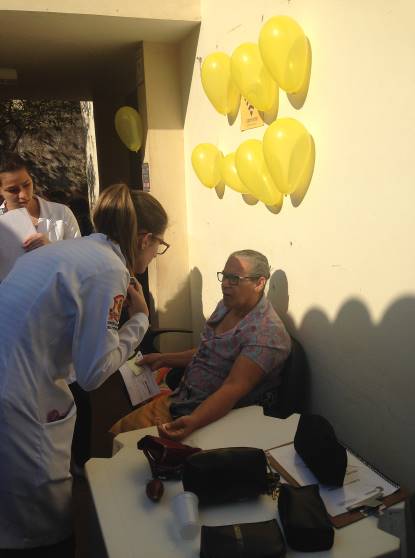 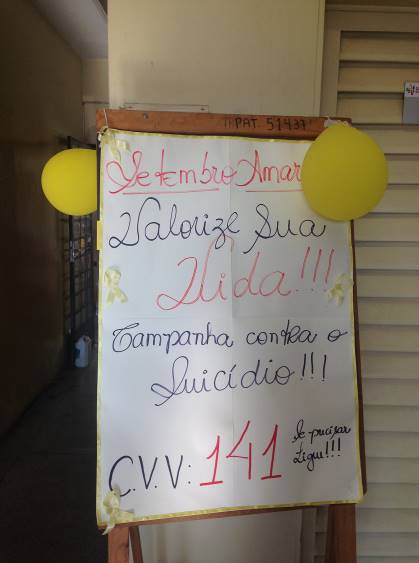                                Imagem 29                                                                  Imagem 30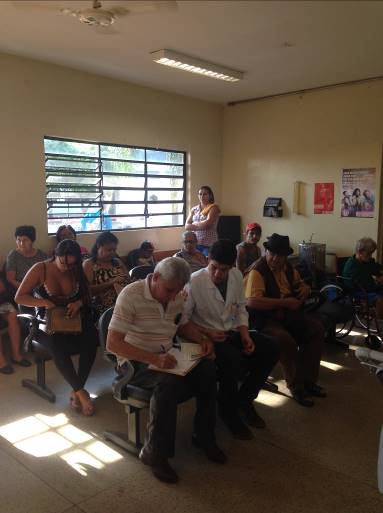 Imagem 31Imagem 29, 30 e 31: Orientação sobre o Setembro Amarelo e aferição da pressão arterial.“Outubro Rosa - Projeto de Intervenção Coletiva”Público Alvo: população presente no Shopping Cidade NortePopulação Atendida: 80 pessoasDescrição das atividades desenvolvidas: Orientação e prevenção ao câncer de mama e colo de útero; aferição de pressão arterial.Data: 16/10/2017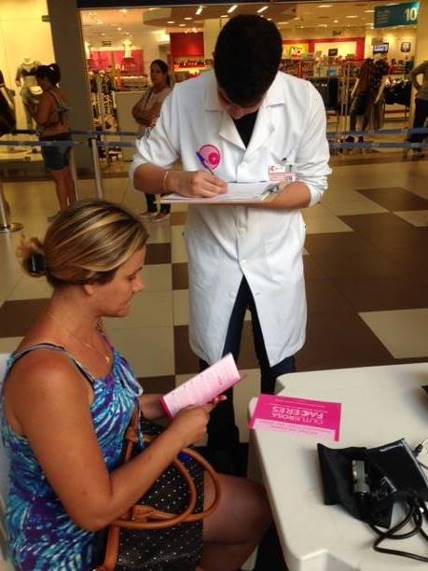 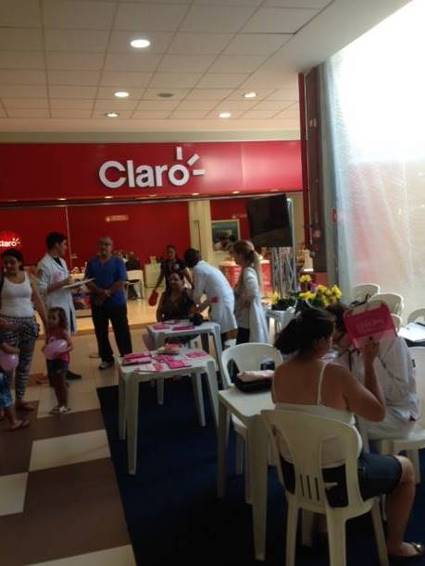                Imagem 32                                                                      Imagem 33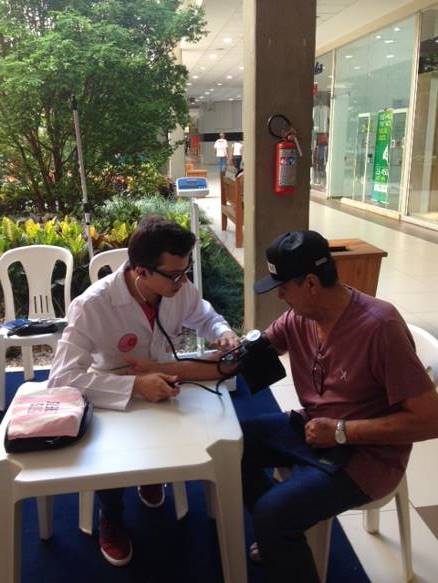 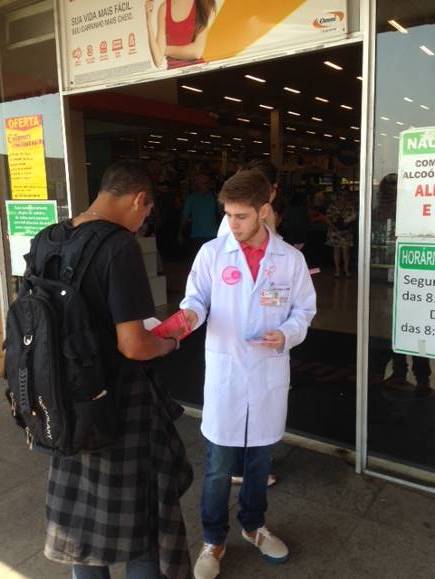 Imagem 34                                                             Imagem 35Imagem 32, 33, 34 e 35: Orientação sobre câncer de mama e colo de útero com panfletos explicativos, além de aferição de pressão arterial no Shopping Cidade Norte.“Projeto de Intervenção Coletivo – Outubro Rosa”População Atendida: 50 usuáriosDescrição das atividades desenvolvidas: Orientação em sala de espera sobre câncer de mama e colo de útero (sinais e sintomas, fatores de risco, rastreamento, tratamento e prevenção de ambos os cânceres); aferição da pressão arterial com orientação quanto aos valores de referência.Data: 19/10/2017 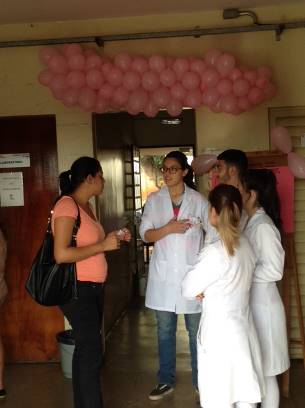 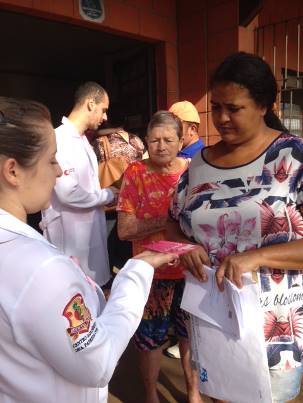          Imagem 36                                                                                     Imagem 37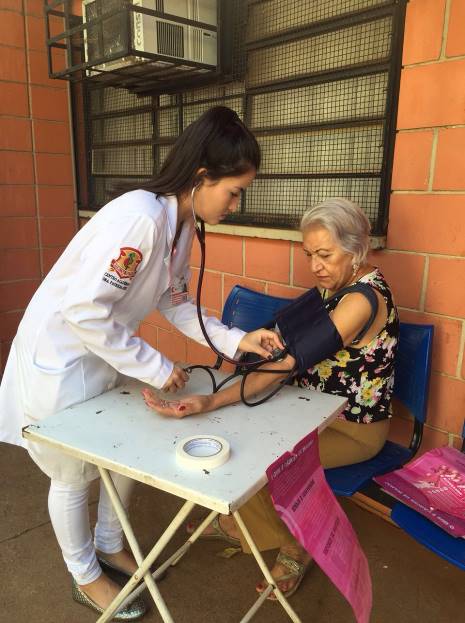 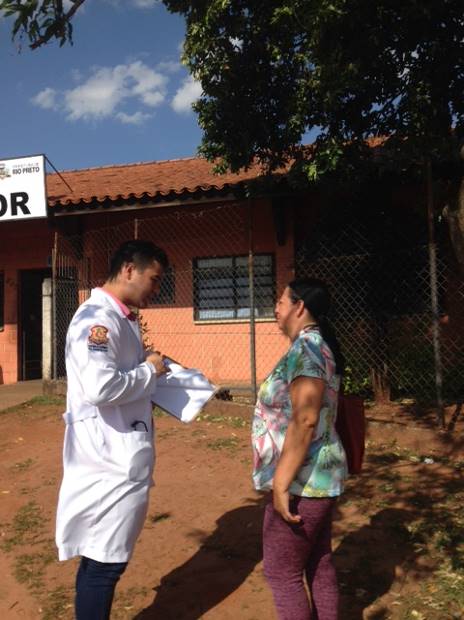                   Imagem 38                                                                  Imagem 39Imagem 36, 37 e 39: Acadêmicos de Medicina FACERES em orientação sobre câncer de mama e colo de útero para os usuários presentes em sala de espera na UBSF Vila Mayor.Imagem 38: Acadêmicos de Medicina FACERES aferem pressão arterial dos usuários.